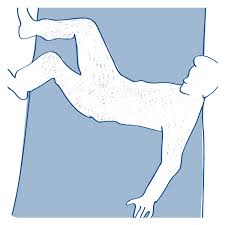 VoorwoordVoor u ligt het afstudeeronderzoek dat zich richt op jongeren van 18 tot 21 jaar die financieel niet terug kunnen vallen op ouders. Dit onderzoek is geschreven in het laatste deel van de afstudeerfase van de bachelor Maatschappelijk Werk en Dienstverlening aan Avans Hogeschool in Breda. In de periode van februari tot eind mei 2018 is er hard gewerkt om tot een mooi resultaat te kunnen komen. Dit onderzoek is uitgevoerd in opdracht van Lonneke Veldman, oprichtster van Force Bewind. In mijn zoektocht naar een leuke afstudeerstage kwam ik Force Bewind tegen. Tijdens mijn derdejaars stage als ambulant begeleider heb ik veel contact gehad met bewindvoerders van cliënten en hier was ik niet altijd positief, over het afstandelijke contact dat zij als bewindvoerders hadden met hun cliënten. Met dit in gedachte ging ik op gesprek bij Force Bewind en kwam ik tot de ontdekking dat zij het hier totaal anders aanpakken. Door de cliëntgerichte manier van werken werd ik meteen enthousiast en zijn we samen op de onderzoeksvraag van dit onderzoek gekomen. Ik heb de afgelopen periode als interessant, leerzaam maar ook als ingewikkeld ervaren. Het was een proces van vallen en op staan maar daardoor ben ik trots op wat ik heb neergezet. Ik wil Force Bewind bedanken voor de medewerking aan dit onderzoek, met name mijn praktijkbegeleider Lonneke Veldman, die mij heeft geholpen in deze periode. Ik wil ook de jongeren van Force Bewind bedanken die tijd energie gestopt hebben in de medewerking van dit onderzoek. Ten slotte wil ik ook mijn afstudeerbegeleider Rob van Vliet en de mensen om mij heen bedanken.  Veel plezier bij het lezen van dit onderzoek.Bente HoekstraBreda, 28 mei 2018SamenvattingDe maximale hoogte van een bijstandsuitkering die iemand tussen de 18 en 21 jaar kan krijgen is 244 euro per maand (Wijnen, z.d.). Dit bedrag is vastgesteld omdat er rekening gehouden wordt met de onderhoudsplicht vanuit ouders. De overheid gaat ervan uit dat ouders mee betalen aan de kosten die hun kind heeft. Helaas heeft niet iedereen ouders om op terug te vallen en dan is 244 euro per maand geen ruim bedrag om van te leven. Helemaal niet wanneer er ook nog schulden mee spelen. Het doel van dit onderzoek is om jongeren van 18 tot 21, die niet op hun ouders terug kunnen vallen, beter tot hun recht te laten komen. Hier is de volgende hoofdvraag voor opgesteld: wat zijn de financiële- en begeleidingsmogelijkheden voor jongmeerderjarigen onder begeleiding van Force Bewind die niet in staat zijn om te werken en wettelijk onder de onderhoudsplicht van ouders vallen? Om antwoord te kunnen geven op de hoofd en deelvragen is de literatuur bestudeerd om meer inzicht te krijgen in de wet- en regelgeving. Verder zijn er interviews afgenomen met gemeenten, bewindvoerders, jongeren en met een jongerenregisseur van Jongerenpunt Midden-Brabant. Deze zijn door middel van een horizontale analyse geanalyseerd en hier zijn resultaten uit gekomen. Uit de resultaten blijft dat de gemeenten hun best doen om per situatie te oordelen en jongeren zo goed mogelijk te helpen. Voor hen houdt dit in dat zij op zoek gaan naar mogelijkheden voor werk en wanneer dit echt niet mogelijk is, ze gaan kijken hoe ze in het inkomen kunnen ondersteunen. De resultaten uit de interviews laten zien dat er praktijksituaties zijn waar dit heel moeizaam gaat. Verder komt uit een interview met Jongerenpunt Midden-Brabant dat zij sociale media gebruiken in het contact met jongeren. Dit blijkt voor hen goed te werken omdat het erg laagdrempelig is.  Op basis van deze resultaten is er nagedacht over hoe sociaal werkers de jongeren kunnen helpen om ervoor te zorgen dat de praktijksituaties minder moeizaam verlopen. Hier zijn verschillende aanbevelingen voor gevonden en voor één van deze aanbevelingen is een implementatieplan geschreven. In dit plan staat beschreven hoe Force Bewind sociale media kan implementeren in het begeleiden van jongeren om goede en directe communicatie met de bewindvoerder te stimuleren. Eventueel vervolgonderzoek zou kunnen gaan over hoe de begeleiding bij Force Bewind momenteel eruitziet en wat daarin werkt en wat niet. Hoofdstuk 1. Inleiding1.1 AanleidingVoor het afronden van de bachelor opleiding Maatschappelijk Werk en Dienstverlening is er onderzoek gedaan op sociaal-agogisch gebied. Dit onderzoek is gedaan in opdracht van Force Bewind. Zij ondervinden een gat in de hulpverlening bij schulden voor mensen tot 21 jaar met persoonlijke problematiek zonder vast inkomen. Dit onderzoek is aangegaan om meer te weten te komen over de wet- en regelgeving omtrent problematische schulden onder jongmeerderjarigen om zo te kijken naar wat er mogelijk is in de begeleiding voor jongeren die door persoonlijke problematiek tussen wal en schip vallen.1.2 ContextForce Bewind is gespecialiseerd in maatschappelijk hulpverlening, en is gevestigd in de gemeente Oss (Force Maatschappelijk Dienstenbureau, z.d). Deze hulp verlenen zij op basis van drie pijlers: grote betrokkenheid, bewezen professionaliteit en jarenlange ervaring. Door de brede ervaring in het maatschappelijk werk, combineren zij bewindvoering met het maatschappelijk werk. Force bewind is naast bewindvoerder, ook mentor voor hun cliënten.Bij Force Bewind werken niet alleen bewindvoerders en bewindvoerders-assistenten, maar ook bewindvoerders die naast bewindvoerder, ook opgeleid zijn tot maatschappelijk werker (L. Veldman, persoonlijke communicatie, 28 februari 2018).1.3 BegripsafbakeningBewindvoeringWanneer iemand onder bewind is gesteld, betekent dit dat de bewindvoerder zijn/haar financiën regelt (Force-diensten, z.d.). De taken van een bewindvoerder zijn onder andere om de post af te handelen, de vaste lasten te betalen, het aanvragen van voorzieningen en het overboeken van een vast bedrag (leefgeld) naar de persoon die onder bewind is gesteld (Force-diensten, z.d.).Problematische schuldsituatieDe branchevereniging voor schuldhulpverlening en sociaalbankieren (Nederlandse Vereniging voor Volkskrediet) spreekt van een problematische schuldsituatie wanneer van een persoon redelijkerwijs is in te schatten dat het doorgaan met het aflossen van de schulden niet mogelijk is of wanneer hij is gestopt met betalen (NVVK, z.d.).OnderhoudsplichtNadat kinderen 18 worden, geldt er een wettelijke voortgezette onderhoudsplicht voor levensonderhoud kosten en eventuele studie totdat zij 21 jaar zijn (Rijksoverheid, z.d.).JongmeerderjarigenKinderen tussen de 18 en 21 jaar (allimentatiewijzer, z.d.).ParticipatiewetVanaf 2015 is de participatiewet ingetreden (Van den Hoek, 2015). Hierbij zijn drie oude wetten, namelijk de Wet werk en arbeidsondersteuning jonggehandicapten (Wajong), de Wet sociale werkvoorziening (Wsw) en de Wet werk en bijstand (Wwb) samengevoegd tot één wet. De gemeente draagt de verantwoordelijkheid voor mensen met arbeidsvermogen die ondersteuning nodig hebben. De participatiewet wil dat mensen met een arbeidsbeperking toch een plek kunnen vinden op de arbeidsmarkt (Movisie, 2017).WmoIn 2015 is de Wet maatschappelijke ondersteuning geïntroduceerd. Door deze wet krijgen gemeenten de verantwoordelijkheid om de ondersteuning te bieden aan haar inwoners die nodig is, zodat zij zo lang mogelijk thuis kunnen blijven wonen (Rijksoverheid, zd.).Wajong-uitkeringHet UWV bepaalt of iemand een Wajong-uitkering krijgt of niet. Een Wajong-uitkering kan alleen gekregen worden wanneer de persoon die het aanvraagt, volledig arbeidsongeschikt is en 18 jaar of ouder. Daarnaast moet hij/zij een ziekte of handicap hebben vanaf jonge leeftijd, waardoor hij niet kan werken (UWV, z.d.).1.4 Resultaten literatuurverkenningVanaf het moment dat kinderen 18 worden, vervallen alle beschermingsmaatregelen en gaat de jeugdwet ervan uit dat kinderen volwassen zijn en voor zichzelf kunnen zorgen (Opstelten, 2014). Dit betekent ook dat mensen zelf financieel verantwoordelijk worden (Nibud, z.d.). Daarnaast krijgen zij steeds meer te maken met ingewikkelde regelingen en instanties omdat er geacht wordt dat jongmeerderjarigen een zekere vorm van zelfredzaamheid hebben (Van Middelkoop, Van Wietmarschen, Hilverdink & Vianen, 2017). Om het risico op problemen te beperken zijn gemeenten sinds de decentralisatie verantwoordelijk voor de hulpverlening op het gebied van jeugdzorg, maatschappelijke ondersteuning en arbeidsparticipatie (Van Middelkoop et al., 2017). Vanuit de rijksoverheid is er geen wet- of regelgeving die zegt hoe de gemeenten hun beleidsplannen over hoe de zorg op het gebied van arbeidsparticipatie en inkomen voor 18-plussers geregeld dient te zijn (Kuipers, 2018). De participatiewet geeft hierover aan dat iedereen in eerste instantie verantwoordelijk is voor het onderhouden van zijn eigen leven (Ministerie van Sociale zaken en Werkgelegenheid, 2016). Bij jongeren van 18-21 jaar klopt dit niet volledig, de ouder wordt door de onderhoudsplicht, tot het 21e levensjaar nog steeds verantwoordelijk gesteld voor de kosten van levensonderhoud en studie. Hier wordt ook rekening mee gehouden bij het aanvragen van een bijstandsuitkering. Dit verandert niet wanneer ouders uit elkaar gaan (Rijksoverheid, z.d.). Ongeveer 15 procent van de Nederlandse bevolking is licht verstandelijk beperkt (lvb), dit houdt in dat zij een IQ hebben dat lager is dan 85 (Bransen, z.d.). Veel van deze jongeren kwamen voor 2015 in aanmerking voor een Wajong-uitkering. De grootste groep mensen met een Wajong-uitkering bestond uit jongeren met een licht verstandelijke beperking (Van den Berg, Heuts, Van Horssen, & Kruis, 2013). Door de komst van de participatiewet in 2015 kunnen zij niet meer terecht bij de Wajong-uitkering, tenzij ze volledig arbeidsongeschikt zijn (Van Houten & Van Deth, 2017).Jongeren vanaf 18 jaar kunnen wel een bijstandsuitkering aanvragen (Gemeente Oss, z.d.). Op de website van de gemeente Oss staan de volgende voorwaarden hiervoor: Het inkomen moet onder de bijstandsnorm liggen;Gebruik maken van voorzieningen zoals werk, studiefinanciering of een andere uitkering is niet mogelijk; Er is een periode voorbijgegaan van vier weken, waarin je zelf op zoek bent gegaan naar werk of een opleiding (Gemeente Oss, z.d.). Het uitvoeren van de eisen vanuit de gemeente is voor deze jongeren, zonder begeleiding, heel moeilijk (Inspectie SZW, 2018). Door de complexe problematiek en het gemis aan steun vanuit ouders is het voor hen lastig om op zoek te gaan naar werk, hierdoor belanden ze sneller in de schulden. Wanneer er wel een uitkering toegekend wordt, is dit aanzienlijk lager vanwege de onderhoudsplicht (FNV Werkwacht, z.d.). Een communicatiemedewerker van De Rechtspraak, vertelt dat het daarom heel moeilijk is voor bewindvoerders om schulden af te lossen als er nauwelijks inkomen is (De Rechtspraak, persoonlijke communicatie, 12 maart 2018). 1.5 Het praktijkprobleemMensen tussen de 18 en 21 jaar komen niet in aanmerking voor een bijstandsuitkering omdat ouders verplicht zijn hun kind tot die tijd te onderhouden in de kosten van levensonderhoud en studie (werkwacht, z.d.). Dit is echter niet voor iedere ouder mogelijk en niet iedere jongere heeft ouders waar hij of zij op terug kan vallen. Wanneer iemand niet in staat is om te werken vanwege persoonlijke problematiek en daardoor geen geregeld inkomen heeft, kan dit een problematische schuldsituatie opleveren. Omdat er geen geregeld inkomen is, is dit een probleem, omdat hulp vragen aan een bewindvoerder om de schulden af te kunnen lossen, niet mogelijk is. De bewindvoerder kan in deze situatie alleen helpen te voorkomen dat de schulden hoger worden (De Rechtspraak, persoonlijke communicatie, 12 maart 2018). Echter is dit heel lastig wanneer iemand geen of nauwelijks inkomen heeft. Hierdoor raken jonge mensen met schulden alleen maar dieper in de problemen.1.6 Afbakening & RelevantieDe centrale waarde uit de beroepscode voor de maatschappelijk werker (2010) beschrijft dat de maatschappelijk werker de cliënt tot zijn recht laat komen in wisselwerking met zijn omgeving. Daarnaast moet de maatschappelijk werker de eigen verantwoordelijkheid van de cliënt bevorderen. Volgens de beroepscode kan deze eigen verantwoordelijkheid beperkt worden door de wettelijke kaders (NVMW, 2010). Bij het beschreven praktijkprobleem wordt de eigen verantwoordelijkheid van de jongeren beperkt door de complexiteit van de regels en plichten. Het is moeilijker geworden voor de maatschappelijk werker om zich aan de centrale waarde te kunnen houden vanwege de wettelijke onderhoudsplicht van ouders en het gedeeltelijk wegvallen van de Wajong (L. Veldman, persoonlijke communicatie, 28 februari 2018). Dit maakt het een maatschappelijk relevant praktijkprobleem voor zowel de doelgroep als voor de maatschappelijk werker.Dit onderzoek richt zich alleen op 18-21jarige jongeren, ondanks dat meerdere onderzoeken aantonen dat de problemen door kunnen spelen tot het 27e levensjaar. Dit wordt gedaan omdat er gekeken wordt naar de onderhoudsplicht en deze geldt enkel tot 21 jaar (Driessen, 2018) Daarnaast richt het onderzoek zich vooral op Oss, maar wordt er wel breder gekeken omdat Force Bewind ook veel cliënten heeft uit andere gemeenten in Brabant.Hoofdstuk 2. De onderzoeksopzet2.1 Het onderzoeksdoelHet doel van dit onderzoek is om jongeren van 18 tot 21, die niet op hun ouders terug kunnen vallen, beter tot hun recht te laten komen. Dit wordt gedaan door de financiële mogelijkheden in kaart te brengen voor jongmeerderjarigen die niet in staat zijn om te werken en wettelijk nog onder de onderhoudsplicht van hun ouders vallen. Er wordt ook gekeken naar de opties die sociaal werkers hebben om deze jongeren optimaal te kunnen begeleiden. Daarnaast beoogt dit onderzoek te laten zien hoe de wet- en regelgeving is op overheids- en gemeenteniveau om zo aan te kunnen tonen wat op dit moment goed gaat en wat beter kan.2.2 De hoofdvraagDe hoofdvraag in dit onderzoek is:Wat zijn de financiële- en begeleidingsmogelijkheden voor jongmeerderjarigen onder begeleiding van Force Bewind die niet in staat zijn om te werken en wettelijk onder de onderhoudsplicht van ouders vallen?2.3 De deelvragenOm antwoord te kunnen geven op de hoofdvraag, worden de volgende deelvragen beantwoord:Welke factoren zorgen ervoor dat jongeren niet in staat zijn om te werken?Welke financiële mogelijkheden zijn er vanuit de overheid?Hoe is de wet en regelgeving?Wat zijn de gevolgen voor mensen met een Wajong-uitkering na de komst van de participatiewet in 2015?Welke financiële- en begeleidingsmogelijkheden zijn er vanuit de gemeente Oss?Wat biedt de gemeente Oss voor jongmeerderjarigen op dit moment?Welk beleid hebben andere gemeenten voor jongmeerderjarigen zonder inkomen?Welke begeleidingsmogelijkheden zijn er voor Force Bewind?Waar kunnen jongmeerderjarigen terecht wanneer ze geen ouderlijk huis tot hun beschikking hebben?Hoe anticiperen andere bewindvoerders op de (beperkte) mogelijkheden voor jongeren? 2.4 De onderzoeksmethodenOm een antwoord te kunnen geven op de hoofdvraag, is er op een kwalitatieve manier onderzoek gedaan. Bij een kwalitatief onderzoek gaat het niet om de cijfers die eruit komen, maar om inzicht te krijgen in complexe situaties (Swaen, 2017). Hier is voor gekozen om meer inzicht te krijgen in de complexe situatie waarin jongeren zonder vangnet zich bevinden, met als doel om vanuit dit inzicht iets te kunnen betekenen voor de begeleiders van deze jongeren, zodat zij de mogelijkheid hebben om vanuit een wettelijk kader jongeren te kunnen begeleiden in complexe situaties. Er worden verschillende methoden gebruikt om antwoord te kunnen geven op de deelvragen en daarmee de hoofdvraag. Om een goed antwoord te kunnen geven op deze vraag is er gebruik gemaakt van triangulatie. Dit houdt in dat er meerder methoden en databronnen worden gebruikt bij het verzamelen van de data, om zo een bruikbare conclusie te kunnen trekken. Hierdoor is ook de validiteit van dit onderzoek verhoogd (Van der Donk & Van Lanen, 2014). De methoden in dit onderzoek zijn bestuderen en bevragen.2.4.1 BestuderenEr is een literatuuronderzoek gedaan omdat de literatuur die aangehaald is in hoofdstuk 1 niet voldoende informatie geeft om de deelvragen en de hoofdvraag te kunnen beantwoorden. Deelvragen 2a, 2b en 4a zijn beantwoord middels literatuuronderzoek. Deelvraag 2a gaat over de wet en regelgeving omtrent de financiële mogelijkheden voor jongeren van 18-21 jaar. Hiervoor is niet alleen gekeken naar welke mogelijkheden er zijn in de vorm van uitkeringen, maar ook naar hoe jongeren met een beperking, met hulp toch een inkomen kunnen krijgen. Hier is voor gekozen omdat gemeenten deze opties ook afwegen en door dit in het onderzoek te betrekken ontstaat er een breder beeld omtrent de wet- en regelgeving waar jongeren mee te maken krijgen. Om deelvraag 2b te beantwoorden is er gekeken naar welke ontwikkeling de Wajong-uitkering feitelijk heeft doorgemaakt sinds het ontstaan. Dit is gedaan om zo de koppeling te kunnen maken tussen wat mensen ervaren en met welke verandering in de wet dit te maken zou kunnen hebben. Deelvraag 4a gaat over de mogelijkheden voor jongeren wanneer zij geen ouderlijk huis meer hebben waar zij op terug kunnen vallen. Om deze vraag te kunnen beantwoorden is er gekeken naar wat gemeenten hierover zeggen op hun sites en is er gebruik gemaakt van een onderzoek van Stichting Zwerfjongeren Nederland. Om de meest passende bronnen te vinden is er op een systematische manier gezocht in verschillende databanken. Dit is gedaan door dezelfde zoektermen in verschillende databanken in te voeren. Er is ook literatuur gezocht dat niet ouder is dan 2014, dit vergroot ook de betrouwbaarheid. De informatie uit het literatuuronderzoek voor deze vragen, is vooral afkomstig van de Rijksoverheid, het UWV en uit een onderzoek dat de Monitor in 2016 heeft uitgevoerd omtrent de Wajong-uitkering. Er is gekozen voor een literatuuronderzoek omdat dit feitelijke informatie weergeeft over de wet en regelgeving die nodig is om de hoofdvraag te kunnen beantwoorden (Van der Donk & Van Lanen, 2014). Een groot gedeelte van de gebruikte informatie is afkomstig van de overheid. Het blijft mensenwerk, maar omdat het van de overheid afkomstig is mag ervan uit worden gegaan dat deze informatie betrouwbaar is.  2.4.2 BevragenOm deelvraag 1, 2B, 3 en 4 te kunnen beantwoorden zijn er verschillende interviews opgesteld om respondenten te bevragen. Om de betrouwbaarheid zo groot mogelijk te maken, zijn er 45 mensen of organisaties benaderd. Er zijn uiteindelijk 14 interviews afgenomen. Er zijn acht gemeentemedewerkers geïnterviewd, twee bewindvoerders, twee jongeren van Force Bewind, één bewindvoerder van Force Bewind en één jongerenregisseur van Jongerenpunt Midden-Brabant. De benaderde respondenten zijn gekozen op hun vestigingsplaats. De 22 bewindvoerders die zijn benaderd, zijn afkomstig uit West en Midden-Brabant. Dit geldt ook voor de gemeenten. Hier is voor gekozen omdat dit voor Force Bewind van belang is, zij hebben cliënten uit heel de provincie. De overige respondenten zijn afkomstig vanuit Force Bewind. De onderzoeker heeft vijf verschillende interviews ontworpen, deze zijn bijgevoegd in de bijlage. Rekening gehouden met de validiteit, zijn de vragen in elk interview gericht op dezelfde onderwerpen. Doordat dit overlapt en er vanuit verschillende perspectieven antwoord wordt gegeven op dezelfde soort vraag wordt de validiteit en betrouwbaarheid vergroot. Doordat een groot aantal cliënten niet mee wilde werken aan het onderzoek, is er een bewindvoerder van Force Bewind geïnterviewd. De betrouwbaarheid was groter geweest wanneer er meerdere bewindvoerders binnen Force Bewind waren geïnterviewd. Wegens de beperkte tijd van dit onderzoek is dit de onderzoeker niet gelukt. Naast gemeenten, bewindvoerders en cliënten is er ook een interview geweest met een jongerenregisseur van Jongerenpunt Midden-Brabant. Dit is een project dat in 2016 is gestart in elf gemeenten. Binnen dit project zijn een aantal jongerenregisseurs actief die niet-uitkeringsgerechtigde jongeren helpen bij het zoeken naar mogelijkheden. De jongeren die bij hen komen variëren van statushouders tot Hbo’ers. Zij helpen jongeren waar de gemeente dit niet meer kan. De onderzoeker heeft ervoor gekozen om met hen in gesprek te gaan omdat zij vanuit een ander perspectief kijken naar de vraag in dit onderzoek, dan gemeentemedewerkers en bewindvoerders. 2.4.3 Analysemethode Om de verkregen data uit de interviews te analyseren zijn deze allereerst getranscribeerd. De getranscribeerde interviews zijn daarna geanalyseerd aan de hand van de horizontale analysemethode uit Van der Donk en van Lanen (2014). Omdat het aantal respondenten vanuit de gemeenten hoog was, is ervoor gekozen om dit niet horizontaal, maar verticaal te doen. Dit zorgt ervoor dat het overzichtelijk blijft. De volgende thema’ s zijn uit de interviews met de gemeente naar voren gekomen:Speciale coaches/teams voor jongeren Het aanpassen van de vier weken zoekperiodeSamenwerking met voortgezet speciaal onderwijs (vso) en praktijkonderwijs (po)Verandering van de doelgroep na de komst van de participatiewetDe thema’s die naar voren komen uit de interviews met externe bewindvoerders zijn:De onderhoudsplichtHet tijdelijk laten liggen van schuldenPsychische problematiek onder jongerenDoor de analysemethode is duidelijk geworden wat de verschillen en overeenkomsten zijn. Dit vergroot de validiteit. De interviews met de gemeenten zijn te vinden in de bijlagen. Hoofdstuk 3. Onderzoeksresultaten per deelvraagIn dit hoofdstuk worden de resultaten per deelvraag besproken. Wanneer er in een deelvraag zowel resultaten zijn door het bestuderen van de literatuur als door het afnemen van interviews, staat dit vooraf aangegeven. 3.1 Deelvraag 1 – Welke factoren zorgen ervoor dat jongeren niet in staat zijn om te werken?De resultaten voor deze deelvraag zijn afkomstig uit literatuuronderzoek, interviews met de jongeren zelf, een bewindvoerder van Force Bewind, andere (externe) bewindvoerders en jongerenwerkers van meerdere gemeenten.Verkregen resultaten uit de literatuur: Er zijn vanwege een depressie, 53.000 volwassenen en jongeren arbeidsongeschikt (Van Middelkoop, et al., 2017). Van de 72.000 arbeidsongeschikte jongeren, zitten 61.000 jongeren thuis vanwege psychische problematiek (NOS, 2015). Dat is 85 procent van alle jongeren die uitgevallen zijn en thuis zitten. De kans dat jongeren binnen vijf jaar opnieuw een depressie krijgen, is meer dan 70 procent (Van Middelkoop, et al., 2017). Mede doordat er nauwelijks een vangnet lijkt te zijn voor jongeren met psychische problemen, blijkt dat psychische klachten van invloed kunnen zijn op het ontstaan of verergeren van financiële problemen (Ruig & Westhof, 2015). Verkregen resultaten door het afnemen van interviews: Jongeren van Force BewindEr zijn twee jongeren van Force Bewind geïnterviewd. Respondent 1 (18 jaar) vertelt dat hij niet kan werken omdat hij vorig jaar een ongeluk heeft gehad. Hij weet niet of dit blijvend is en hij zit nu in de ziektewet. Hij is een paar maanden geleden aangemeld voor bewindvoering omdat hij enkele betalingsachterstanden had. Respondent 1 geeft aan een goede relatie te hebben met zijn ouders, hij woont ook nog thuis. Respondent 2 (20 jaar) woont nu in een beschermde woonvorm nadat hij bijna twee jaar dakloos is geweest. In die periode kwam er geen geld binnen. Hij heeft een uitkering gehad in het verleden maar probeert nu te werken. Hij heeft verschillende baantjes gehad maar hij vertelt dat werken en het werken volhouden voor hem heel moeilijk was. Hij ging altijd enthousiast ergens beginnen omdat hij het interessant vond, maar na twee/drie maanden sloeg dit om en kon hij zich er niet meer toe zetten. Hij vertelt dat hij ADHD en een erg korte concentratie/spanningsboog heeft. Hij is de afgelopen tijd ook veel bezig geweest met het volgen van therapie omdat hij na de zomer weer terug naar school wil gaan. Beide respondenten geven aan graag goede communicatie in de begeleiding vanuit hulpverleners belangrijk te vinden. Respondent 2 vindt persoonlijk contact met begeleiders erg belangrijk en niet alleen via assistenten.Bewindvoerder Force BewindEen bewindvoerder van Force Bewind begeleidt ook een jongere die momenteel in de ziektewet zit. Hij woont in een beschermde woonvorm omdat zijn thuissituatie al vanaf jonge leeftijd onhoudbaar is. Hij heeft gedragsproblematiek, moeite met gezag, een vervelende thuissituatie vroeger, psychische problematiek en autisme. Het UWV heeft een psychologisch rapport opgesteld waaruit kwam dat hij niet in staat is om te werken. Zijn bewindvoerder vertelt dat hij ondanks dit rapport, geen Wajong-uitkering krijgt en dat ze hiertegen in beroep willen gaan. Zij vertelt dat ze samen met hem al drie gesprekken met de gemeente heeft gehad. Haar cliënt is nu vrijgesteld van solliciteren voor een jaar, maar of hij een uitkering krijgt toegewezen is nog niet bevestigd.  Externe bewindvoerdersEen bewindvoerder van een externe organisatie vertelt dat het vooral jongeren zijn met een verstandelijke beperking of psychische problematiek. Hij ziet jongeren die een laag IQ hebben en niet goed kunnen lezen en schrijven, het is voor hen erg lastig om contact te zoeken met de gemeente, of om bijvoorbeeld een fatsoenlijke sollicitatiebrief te schrijven, merkt hij op. Hij ziet ook veel jongeren met autisme, die de regels en procedures niet goed snappen en zich vervolgens terugtrekken. Een andere externe bewindvoerder geeft aan dat het bij haar ook vooral jongeren zijn met psychiatrische problematiek, die moeilijk in beweging zijn te krijgen.GemeentenIn Gilze-Rijen ziet de gemeente vooral jongeren met autisme en gedragsproblematiek die om dezelfde redenen als die de bewindvoerder geeft, moeite hebben met het vinden van werk of het in staat zijn om te werken, vertelt de inkomensconsulent. De gemeente Tilburg geeft hetzelfde aan, zij zien daarnaast ook nog veel jongeren met een verstandelijke beperking. 3.2 Deelvraag 2 – Welke financiële mogelijkheden zijn er vanuit de overheid?Deelvraag 2A - Hoe is de wet en regelgeving?Verkregen resultaten door het bestuderen van literatuur:Er zijn verschillende financiële mogelijkheden voor mensen tussen de 18 en 21 jaar. Eén daarvan is de bijstandsuitkering. De bijstandsuitkering is er voor mensen die te weinig geld hebben om het eigen levensonderhoud te kunnen voorzien en daarnaast ook niet in aanmerking komen voor een ander soort uitkering (Rijksoverheid, z.d.). De norm voor de bijstandsuitkering van alleenstaande mensen vanaf 21 jaar tot aan de pensioengerechtigde leeftijd bedraagt netto €992,12. Bij mensen van 18-21 jaar is dit een stuk lager omdat zij nog vallen onder de onderhoudsplicht van de ouders (Kok et al., 2018). Wanneer ouders deze onderhoudsplicht niet waar kunnen maken, kunnen jongeren een beroep doen op de bijstandsuitkering. De netto norm voor deze jongeren is €244 per maand (Wijnen, z.d.). Naast de bijstandsuitkering, kan er ook bijzondere bijstand verstrekt worden. De bijzondere bijstand is een uitkering die men krijgt wanneer er extra of bijzondere kosten gemaakt moeten worden die dringend nodig zijn en niet door een andere uitkering vergoed kunnen worden (Rijksoverheid, z.d.). De gemeente kijkt naar de omstandigheden en de mogelijkheden die er zijn van de persoon die bijzondere bijstand aanvraagt en oordeelt of dit ook daadwerkelijk toegewezen wordt en de eventuele hoogte van de uitkering (Rijksoverheid, 2016). De ziektewet zorgt ervoor dat werknemers die ziek zijn, toch een inkomen hebben (UWV, z.d.). Na een ziekmelding neemt het UWV contact op met de werknemer om de situatie te bespreken. De hoogte van de ziektewetuitkering is ongeveer 70% van het inkomen van voor de periode van ziekte (UWV, z.d.).  Voor alle jongeren met de Nederlands nationaliteit die tussen de 18 en 30 zijn en een opleiding volgen op het voortgezet onderwijs, voortgezet algemeen volwassen onderwijs en het voortgezet speciaal onderwijs, is er de Wet Tegemoetkoming Onderwijsbijdrage en Schoolkosten, de WTOS (Rijksoverheid, z.d.). Dit bedrag is bedoeld voor lesgeld, boeken of kosten van het openbaar vervoer. De tegemoetkoming is geen lening maar een gift die bestaat uit een basisbedrag en een eventuele een aanvullend bedrag. Dit is maximaal ongeveer 300 euro (Rijksoverheid, z.d.).  Zoals in hoofdstuk twee beschreven, is in 2015 de participatiewet in gegaan. Een onderdeel van de participatiewet is de banenafspraak (Rijksoverheid, z.d.). Het kabinet heeft met werkgevers afgesproken om voor 2026 in totaal 125.000 banen te creëren voor mensen met een ziekte of handicap (UWV, z.d.). Deze banen zijn bedoeld voor mensen met een indicatie banenafspraak. Deze indicatie wordt gegeven door het UWV als iemand een Aanvraag beoordeling arbeidsvermogen indient. Mensen afkomstig van het voorgezet speciaal onderwijs of het praktisch onderwijs kunnen zonder beoordeling een indicatie banenafspraak krijgen. Wanneer je deze indicatie hebt, word je opgenomen in het doelgroepregister. Dit is een register dat het UWV beheert, waar iedereen in staat met een indicatie banenafspraak (UWV, z.d.). Wanneer de werkgever iemand uit het doelgroepregister aanneemt geldt dit ook voor de banenafspraak. Dit maakt het voor werkgevers financieel aantrekkelijker om iemand aan te nemen. Wanneer werkgevers het gestelde quotum uit de banenafspraak niet halen, kunnen ze een boete opgelegd krijgen (Rijksoverheid, z.d.). Daarnaast kan de werkgever loondispensatie aanvragen voor werknemers met een Wajong-uitkering (UWV, z.d.). Dit betekent dat de werkgever de werknemer alleen hoeft te betalen voor het werk dat hij levert. Wanneer iemand niet kan werken, hoeft de werkgever niet te betalen en wordt dit bedrag aangevuld met de Wajong-uitkering (UWV, z.d.).Er zijn ook werkplekken voor mensen die alleen in bepaalde omstandigheden kunnen werken, in een meer ‘beschutte’ omgeving (Rijksoverheid, z.d.). Voor deze mensen is er beschut werk. Ze krijgen op deze werkplekken meer begeleiding dan van een reguliere werkgever. Het salaris voor deze werkzaamheden is tenminste het wettelijk minimumloon. De gemeenten zijn verantwoordelijk voor het regelen van deze beschutte werkplekken (Rijksoverheid, z.d.). Deelvraag 2B: Wat zijn de gevolgen voor mensen met een Wajong-uitkering na de komst van de participatiewet in 2015?Verkregen resultaten over de Wajong-uitkering door het bestuderen van de literatuur: In 1998 is de Wet arbeidsongeschiktheidsvoorziening jonggehandicapten (Wajong) ingevoerd (De Roos & Bloem, 2014). Mensen kunnen vanaf het 18e levensjaar in aanmerking komen voor een Wajong-uitkering (UWV, z.d.). Een Wajong-uitkering wordt toegekend wanneer iemand vanaf jonge leeftijd een ziekte of handicap heeft en daardoor beperkt is op de arbeidsmarkt. Deze wet is in 2010 veranderd en de Wet werk en arbeidsondersteuning jonggehandicapten (Wet Wajong) geworden (De Roos & Bloem, 2014). Door deze verandering wordt de nadruk meer gelegd op de mogelijkheden op de arbeidsmarkt, terwijl bij de oude wet de mogelijkheid meer lag op het krijgen van een uitkering. Bij de oude wet werd gekeken naar de mate van het percentage waarvan je arbeidsongeschikt werd verklaard. Wanneer dit boven de 80% was, was je volledig arbeidsongeschikt. De Wet Wajong, die in 2010 is ingevoerd, kijkt niet naar in hoeverre iemand arbeidsongeschikt is, maar naar de mate waarin iemand wél in staat is om te werken. Wanneer dit het geval is komt iemand terecht in een werk- of studieregeling en krijgen zij gedeeltelijk een Wajong-uitkering (De Roos & Bloem, 2014). Na de intreding van de participatiewet in 2015 is de Wajong opnieuw veranderd. Sinds de komst van deze wet komen mensen alleen nog maar in aanmerking voor een Wajong-uitkering, wanneer zij volledig en duurzaam arbeidsongeschikt worden verklaard (UWV, z.d). Er zijn weinig gegevens bekend over de jongeren die op dit moment een Wajong-uitkering hebben, de meest recente gegevens komen uit 2013-2015 (UWV, z.d.). Dit was nog voor de komst van de participatiewet. De verandering van de Wajong-uitkering geldt niet voor mensen die voor 2015 al een Wajong-uitkering ontvingen (Roerdink & Pennarts, 2015). Hierdoor daalde het aantal mensen met een Wajong-uitkering niet na 2015, maar bleef dit ongeveer gelijk (Centraal Bureau voor de Statistiek, 2018). Zo kregen 251.000 mensen een Wajong-uitkering in januari 2015 en in december 2017 waren dat er 245.800. De toekenning van het aantal Wajong-uitkeringen is sinds begin 2015 wel gedaald, namelijk met 90 procent (Roerdink & Pennarts, 2015). Dit houdt in dat een grote groep die voorheen wel een uitkering toegekend kreeg, nu op zoek moet naar andere mogelijkheden. In een artikel van de Monitor (2016) wordt uitgelegd dat het nu door alle veranderende wetten, steeds lastiger wordt voor mensen met een arbeidsbeperking zonder Wajong-uitkering, om werk te vinden. Werkgevers krijgen een hogere subsidie voor mensen met een arbeidsbeperking én een Wajong-uitkering, dan voor mensen met een arbeidsbeperking zonder deze uitkering (Meijer, 2016). Het is voor hen dus minder aantrekkelijk om mensen zonder Wajong-uitkering aan te nemen, ook al hebben ze wel een arbeidsbeperking. Werkgevers kiezen eerder voor mensen met een Wajong-uitkering, omdat ze anders riskeren een boete te krijgen wanneer ze zich niet houden aan het aantal werknemers dat ze in dienst moeten hebben vanuit het doelgroepenregister (Meijer, 2016). Verkregen resultaten door het afnemen van interviews:GemeentenEr zijn interviews afgenomen met zes gemeenten. Dit zijn de gemeente Oss, Werkplein gemeente Roosendaal/Etten-Leur, ’s-Hertogenbosch, Tilburg, Gilze-Rijen en Helmond. Alle gemeenten geven aan grote veranderingen te ondervinden in de doelgroep na de komst van de participatiewet in 2015. Alle jongeren die voorheen een Wajong-uitkering kregen, komen nu bij de gemeente terecht. Het Werkplein geeft aan dat de participatiewet er nu voor zorgt dat de doelgroep die nu bij de gemeente komt te liggen, veel kwetsbaarder is dan voorheen. Het begeleiden naar werk duurt volgens hen nu veel langer. Het Werkplein geeft ook aan dat je vroeger kon zeggen dat de bijstand niet voor jongeren is, maar dat er nu door het grotendeels wegvallen van de Wajong, soms geen andere opties zijn. Gemeente Gilze-Rijen vertelt dat zij een grotere instroom hebben aan jongeren die zich aanmelden voor een uitkering en dat zij juist minder mensen een toekomst op zien bouwen. Zij melden jongeren aan bij vrijwilligersorganisaties wanneer ze een uitkering ontvangen. De gemeente Tilburg vertelt dat zij nog steeds bezig zijn met hoe ze deze jongeren beter kunnen helpen. In het eerste jaar nadat de participatiewet in werking ging, zagen zij nog geen groot verschil omdat alle mensen die al een Wajong-uitkering kregen, deze nog steeds ontvingen. Het afgelopen jaar zien zij dit aantal jongeren wel toenemen en dat vergt een betere samenwerking met scholen. Bij de gemeente Helmond hebben ze een aparte eenheid opgezet om te kijken naar de veranderende Wajong populatie en hoe je hen het beste kunt begeleiden. Deze begeleiding en signalering is allemaal nog in ontwikkeling. Jongerenpunt Midden-BrabantEen Jongerenregisseur van Jongerenpunt Midden-Brabant geeft aan dat zij nog veel jongeren buiten de boot ziet vallen. Dit omdat sommige jongeren net iets te weinig beperkingen hebben voor een indicatie banenafspraak, maar te veel voor een reguliere baan. Zij geeft aan verder niet zoveel gevolgen te zien omdat het project pas na de transitie van start is gegaan. Externe bewindvoerdersBeide bewindvoerders zijn pas na de transitie als bewindvoerder aan het werk gegaan. Eén respondent geeft aan dat zij zich wel voor kan stellen dat het als bewindvoerder nu lastiger is om jongeren te begeleiden omdat de Wajong-uitkering een stabiel inkomen is. Ze komen nu sneller terecht in de bijstand en deze is een stuk minder stabiel. De tweede respondent vertelt dat hij het erg vindt dat sommige jongeren voorheen in de Wajong zouden komen, maar nu overal buiten vallen. Hij vertelt dat hij ziet dat ze ook in de toekomst nauwelijks verdiencapaciteiten hebben omdat het ze niet lukt om bepaald werk te doen. Hij denkt ook dat de gevolgen van het wegvallen van de Wajong voor veel jongeren gigantisch zijn en dat dat nu nog niet duidelijk in zicht is bij de gemeente. Bewindvoerder Force BewindEen bewindvoerder van Force Bewind vertelt dat zij ziet dat haar cliënt voorheen thuis zou horen in de Wajong-uitkering, maar dat hij nu waarschijnlijk de rest van zijn leven zal worstelen met werk zoeken. 3.3 Deelvraag 3 – Welke financiële- en begeleidingsmogelijkheden zijn er vanuit de gemeente Oss?Deelvraag 3A: Wat biedt de gemeente Oss voor jongmeerderjarigen op dit moment?Verkregen resultaten uit de interviews: Voor dit onderzoek zijn er interviews afgenomen met twee jeugdconsulenten van de gemeente Oss. Dit bedraagt een Consulent Inkomen en een Consulent Werk. Beide respondenten geven aan dat de mogelijkheden per situatie heel erg verschillend zijn. Vooral de woonsituatie is van invloed op de financiële mogelijkheden. De gemeente Oss wil jongeren het liefst zo lang mogelijk thuis laten wonen. Pas wanneer de noodzaak echt hoog is kunnen jongeren in aanmerking komen voor andere opties zoals een uitkering of bijzondere bijstand. Bijzondere bijstand kan ook toegekend worden wanneer het noodzakelijk is dat iemand bewindvoering krijgt, maar deze niet zelf kan bekostigen. Voor budget beheer is bijzondere bijstand niet mogelijk, omdat dit niet uitgesproken wordt door de rechter. Bijzondere bijstand kan eventueel ook een aanvulling zijn op de uitkering, maar dit verschilt per situatie en waar iemand woonachtig is. De gemeente Oss probeert jongeren eerst te begeleiden naar werk of een opleiding. Wanneer jongeren zich aanmelden voor een uitkering moeten zij eerst vier weken zelf op zoek naar een baan. Dit ervaart de Jeugdconsulent Werk als dubbel omdat jongeren op hun zelfredzaamheid worden aangesproken in deze periode, terwijl dit zelf actief op zoek moeten naar werk, niet bij iedereen lukt. Ondanks dat jongeren dit volgens de participatiewet zelf moeten doen, wil de gemeente Oss hen hierbij helpen. Er wordt een job coach aan hen gekoppeld en samen nemen ze bijvoorbeeld het Curriculum Vitae door. Daarnaast proberen ze ook zoveel mogelijk jongeren te helpen naar een opleiding, zodat de kans op een baan en een stabiele basis later groter wordt. Op die manier kunnen jongeren ook in aanmerking komen voor de Wet Tegemoetkoming Onderwijsbijdragen en Schoolkosten (WTOS). De Jeugdconsulent Inkomen vertelt dat een WIA-uitkering bijna nooit voor komt onder jongeren omdat je dan al een aantal jaar gewerkt moet hebben.  De gemeente Oss merkt ook een verandering in de groep jongeren die bij de gemeente terecht komt. Er komen veel meer jongeren vanuit het vso en po. Ze zijn nu veel bezig met het plaatsen van jongeren uit het doelgroepregister bij werkgevers die meedoen aan de banenafspraak. De Jeugdconsulent Werk vertelt dat werkgevers zich ook steeds meer bewust worden van deze jongeren en dat er nu meer werkplekken worden aangeboden.  Deelvraag 3B: Welk beleid hebben andere gemeenten voor jongmeerderjarigen zonder inkomen?Verkregen resultaten uit de interviews:Alle zes de gemeenten geven aan één of meerdere jongerenconsulenten in dienst te hebben, afhankelijk van de grootte van de gemeente. Drie van de zes gemeenten geven meteen aan dat ze zich vooral richten op de mogelijkheid voor jongeren om aan het werk te gaan of om een opleiding te volgen en wat daarvoor nodig is. De overige drie kijken hier ook naar, maar inventariseren vooral ook de situatie en wat noodzakelijk is. Het Werkplein Roosendaal/Etten-Leur geeft aan dat ze hun jongeren onderverdelen bij 6 klantmanagers en daarnaast nog in drie categorieën. Namelijk A (korte afstand tot de arbeidsmarkt), B (Werken is een optie, maar daar is wel iets voor nodig) en C (betaald werken is te hoog gegrepen). Jongeren die daar nog niet toe in staat zijn blijven bij de klantmanagers die een nauwe samenwerking hebben met de GGZ en Wmo. Het Werkplein geeft ook aan dat wanneer werken geen optie is, de bijstandsuitkering mogelijk is, met eventuele aanvulling van de bijzondere bijstand. Bijzondere bijstandVier van de zes gemeenten geven aan bijzondere bijstand te geven voor bewindvoerderskosten. De gemeente Tilburg vindt dit wel lastig omdat een andere partij, de rechtbank, besluit dat iemand onder bewind moet en dat zij dit als gemeente moeten bekostigen. Zij zijn daarom nu met een pilot bezig om met alle partijen rond de tafel te gaan zitten voordat de rechter iemand onder bewind stelt om eventuele andere opties te bespreken. Deze vier gemeenten vertellen ook dat wanneer er geen beroep gedaan kan worden op de onderhoudsplicht, de gemeente de uitkering eventueel aanvult met bijzondere bijstand zodat er een reëel inkomen is. De gemeente Gilze-Rijen achterhaalt dit door te vragen naar de inkomensspecificatie van ouders. Wanneer ouders ook in de bijstand zitten, is de kans groot dat een jongere bijzondere bijstand toegekend krijgt. Zij vertellen dat dit wel een punt is waar het vaak mis loopt. De inkomensspecificatie wordt niet ingeleverd en daardoor mislukt de aanvraag. Bij de overige twee gemeenten werd er gesproken met medewerkers die werkzaam waren op de afdeling ‘werk’ en om die reden niet genoeg bekend waren met de bijzondere bijstand. Vier weken zoekperiode Naast de gemeente Oss, geven nog vier andere gemeenten aan de wettelijke vier weken zoekperiode als dubbel te ervaren omdat zij van mening zijn dat kwetsbare jongeren in deze periode juist ondersteuning nodig hebben. Zij doen dit door ervoor te zorgen dat zij deze jongeren regelmatig zien, de zoektermijn of het aantal sollicitaties aan te passen of om met deze jongeren rond de tafel te gaan zitten en te bespreken wat zij nodig hebben om wel met zelfvertrouwen te kunnen solliciteren. De gemeenten ervaren dat het vaak niet zinvol is om jongeren in deze vier weken zelf op zoek te laten gaan naar werk omdat het vaak jongeren zijn met complexe problematiek. Daarnaast bestaat de kans dat het gat naar de arbeidsmarkt juist groter wordt en er schrijnende situaties ontstaan. Samenwerking met scholenVijf van de zes gemeenten geven aan veel samen te werken met scholen zoals het vso en po. Dit doen zij door het geven van voorlichtingen of door regelmatig samen te gaan zitten met coördinatoren van scholen. Ze merken dat veel jongeren die zich melden bij de gemeente, afkomstig zijn vanuit het vso en po. Er wordt daarom voorlichting gegeven op deze scholen om jongeren kennis te laten maken met de hulp die de gemeente kan bieden zoals cursussen over geld of over solliciteren. Daarnaast worden er gesprekken gevoerd met docenten en coördinatoren om jongeren in beeld te krijgen en welke trajecten er mogelijk zijn voor hen. Jongerenpunt Midden-BrabantEen overkoepelend project dat nu bezig is in Midden-Brabant is het Jongerenpunt Midden-Brabant. Dit is een project voor jongeren t/m 27 jaar uit elf gemeenten dat wordt bekostigd door de gemeenten en de overheid. De jongerenregisseur vertelt dat Jongerenpunt Midden-Brabant er vooral is voor de niet-uitkeringsgerechtigde jongeren. Dit is een brede doelgroep waar ook statushouders bij horen of jongeren die parttime werken. Zij geeft aan dat de jongerenregisseurs op een andere en creatievere manier begeleiding kunnen bieden omdat zij niet gebonden zijn aan regels en contracten. Zij kijken niet alleen naar werk, maar ook hoe je een bepaalde schoolkeuze kan maken. Daarnaast helpen zij ook bij het regelen van de juiste zorg, bijvoorbeeld wanneer iemand een Wmo beschikking krijgt, maar niet weet waar hij of zij terecht kan en welke zorg het beste bij hem past. De jongerenregisseur merkt ook op dat jongeren vooral bij hun terecht komen middels sociale media. Zij zijn hierop ook erg actief en proberen jongeren op deze manier te bereiken omdat ze merken dat dit een erg laagdrempelige manier is. Jongeren hoeven niet meteen op gesprek, maar ze kunnen zo wel ergens terecht met hun vragen. Ze vertelt dat gemeenten hier vaak nog erg op achter lopen en niet veel doen met de mogelijkheden van sociale media. Jongeren Force BewindEén van de jongeren vertelt dat zijn contact met de gemeente niet goed was. Hij vindt dat dit zijn eigen schuld is omdat hij verschillende papieren in moest vullen, maar dit steeds vergat. Hij geeft aan dat het door hem komt dat de aanvraag bij de gemeente steeds uitgesteld werd omdat hij wel mailtjes kreeg maar hier niet echt op in ging. 3.4 Deelvraag 4 – Welke begeleidingsmogelijkheden zijn er voor Force Bewind?Deelvraag 4A: Waar kunnen ze terecht wanneer ze geen ouderlijk huis tot hun beschikking hebben?Verkregen resultaten uit literatuuronderzoek: Om een uitkering te kunnen ontvangen en een zorgverzekering af te sluiten, wat verplicht is in Nederland, moet iedereen die geen vaste woonplaats heeft een briefadres hebben (Gemeente Oss, z.d.). Het briefadres moet ervoor zorgen dat iemand bereikt kan worden door de overheid (Rijksoverheid, z.d.). De briefadresgever kan een instelling zijn of een persoon. Daarnaast zijn gemeenten ook verplicht om jongeren te helpen zodat het niet zover komt (SZN, 2016). Dit kan zijn door het helpen bij het aanvragen van een uitkering of het zoeken naar werk. Wanneer het echt noodzakelijk is kunnen zij ook meekijken naar een opvangplek (SZN, 2016).Verkregen resultaten uit interviews: Vijf van de zes gemeenten geven aan allereerst de jongeren te helpen met het vinden van werk of de juiste opleiding. Wanneer de nood echt hoog is vertellen ze samen op zoek te gaan naar een eventuele opvangplek. Daarnaast kan dan een bijstandsuitkering verstrekt worden met als aanvulling de bijzondere bijstand. De gemeente Gilze-Rijen zegt dit eigenlijk nooit mee te maken omdat ze een kleine gemeente zijn. Ze hebben dit alleen met statushouders, maar vaak vinden ze voor hen hier samen met andere instanties wel geschikte plekken voor. Drie van de zes gemeenten geven aan actief samen te werken met andere hulpverleners zoals stichting MEE. De gemeente Helmond vertelt hier veel mee bezig te zijn. Ze hebben een nauwe samenwerking met stichting MEE zodat zij meteen kunnen overleggen wanneer nodig om stabiliteit te kunnen waarborgen voor de jongeren. Deelvraag 4B: Hoe anticiperen andere bewindvoerders op de (beperkte) mogelijkheden voor jongeren?Om antwoord te kunnen geven op deze vraag, zijn er 22 organisaties benaderd die gespecialiseerd zijn in bewindvoering. Hiervan hebben zes organisaties aangegeven dat zij geen cliënten hebben in deze doelgroep. Twee bewindvoerders gaven aan graag mee te willen werken aan het onderzoek. De overige 14 organisaties hebben niet gereageerd of gaven aan niet mee te kunnen doen vanwege tijdsgebrek of personeelstekort. De beide bewindvoerders met wie een interview is gehouden, geven aan dat zij moeite hebben met de onderhoudsplicht. Gemeenten gaan ervan uit dat een kind thuis woont en dat ouders mee betalen wanneer kinderen niet thuis wonen. In de praktijk betalen ouders bijna nooit mee. Respondent 1 merkt ook dat bewindvoerders vaak worden doorverwezen naar de ouders vanwege de onderhoudsplicht. Ouders zijn alleen niet altijd in staat om mee te betalen. Hij vertelt dat de gemeente in dat geval een onderzoek moet starten naar wat ouders kunnen en wat niet. Dit gebeurt helaas niet altijd. Bij de meeste jongeren wordt er in de tijd dat zij onder bewind staan ook nauwelijks schulden afgelost, aldus beide respondenten. Ze vertellen dat het vooral belangrijk is dat er niet meer schulden ontstaan. Bij de jongeren die werken kunnen er wel regelingen getroffen worden. Bij respondent 2 zijn er op dit moment drie jongeren die werk hebben gevonden en die nu beginnen met aflossen. De overige twee jongeren vindt zij ingewikkelder om te begeleiden. Voor één van hen krijgt ze bijzondere bijstand voor bewindvoerderskosten vanuit de gemeente, maar de andere jongere woont in een buurgemeente en daar geven ze geen bijzondere bijstand. Ze wil deze jongen wel graag helpen met het stabiel houden van zijn geldzaken en daarom werkt ze nu gratis voor hem. Beide respondenten vinden dat de gemeente meer begeleiding moet bieden. Respondent 1 is naast bewindvoerder ook specialist op bijstandsgebied vanwege een functie in het verleden bij de gemeente. Hij denkt dat de gemeente wil voorkomen dat mensen in de bijstand komen omdat dat geld kost, maar daarom vragen ze ook veel van mensen. Aan deze verwachting kunnen niet alle jongeren voldoen, zij hebben daar veel meer begeleiding in nodig. Respondent 2 ervaart een groot verschil per gemeente over het verlenen van bijzondere bijstand voor bewindvoerderskosten. Een jongere die studeert en woonachtig is in Breda kan bijvoorbeeld wel bijzondere bijstand krijgen, maar vanuit het Werkplein wordt dit niet gegeven. Ze vertelt dat je daarnaast ook nog gemeenten hebt die het gedeeltelijk vergoeden. Respondent 1 loopt erg aan tegen de procedures van de gemeente. Hij heeft een cliënt die nu een uitkering heeft en eigenlijk niet kan werken. De gemeente zegt dat hij dit wel moet kunnen en daarom moet hij zich houden aan de sollicitatieplicht. Respondent 1 vraagt zich af of hij het wel begrijpt want het lukt hem niet om zich hieraan te houden. Als gevolg daarvan krijgt hij een maatregel en wordt zijn uitkering op nul gezet. Wanneer je het hier niet mee eens bent, moet je een bezwaarschrift maken, maar het probleem is dat hij nauwelijks kan lezen of schrijven. Respondent 1 is van mening dat hoe meer je in jongeren investeert op jonge leeftijd, hoe minder hulpverlening zij op later leeftijd nodig zullen hebben omdat zij dan een betere basis hebben.  Hoofdstuk 4. Conclusies 4.1 Conclusies per deelvraag4.1.1 Deelvraag 1: Welke factoren zorgen ervoor dat jongeren niet in staat zijn om te werken?Uit de interviews met de jongeren, een bewindvoerder van Force Bewind, externe bewindvoerders en de jongerenwerkers van de gemeenten is gebleken dat er meerdere factoren zijn waardoor jongeren niet (volledig) in staat zijn om te werken. Dit is vooral gedragsproblematiek zoals ADHD en moeite hebben met gezag, psychische problematiek, autisme en verstandelijk en lichamelijke beperking. Er komen veel jongeren bij de bewindvoerders of gemeenten met een laag IQ of autisme die moeite hebben met lezen of schrijven en het niet lukt om mee te komen in het proces van solliciteren. Dit heeft als gevolg dat veel jongeren zich terugtrekken omdat ze het niet snappen. Uit de literatuur blijkt dat 85% van alle jongeren die thuis komen te zitten, psychische problemen hebben. Daaruit blijkt ook dat financiële problemen kunnen ontstaan of verergerd kunnen worden door psychische problematiek. 4.1.2 Deelvraag 2: Welke financiële mogelijkheden zijn er vanuit de overheid?Voor het beantwoorden van deze deelvraag is gekeken naar de wet en regelgeving en naar de gevolgen van het grotendeels wegvallen van de Wajong-uitkering sinds de transitie. Er zijn verschillende financiële mogelijkheden voor jongeren tussen de 18 en 21 jaar. Eén daarvan is de bijstandsuitkering. Voor jongeren bedraagt deze 244 euro per maand omdat zij tot hun 21e nog vallen onder de onderhoudsplicht van ouders. Wanneer er noodzakelijk extra kosten gemaakt moeten worden kunnen zij nog een beroep doen op de bijzondere bijstand. Andere inkomsten waar zij in aanmerking voor kunnen komen is de ziektewet of de WTOS. Maar voordat jongeren in aanmerking komen voor een uitkering, stimuleert de overheid hen om aan het werk te gaan. Dit doen zij door het geven van de indicatie banenafspraak aan mensen met een ziekte of handicap. Werkgevers moeten een aantal mensen met deze indicatie in dienst nemen en dit wordt voor hen financieel aantrekkelijk gemaakt door de quotumheffing en loondispensatie. De Wajong-uitkering heeft sinds het ontstaan in 1998 een grote verandering doorgemaakt. Waar de Wajong eerst een uitkering was voor mensen die beperkt waren op de arbeidsmarkt door een ziekte of handicap vanaf jonge leeftijd, werd de nadruk steeds meer gelegd op de mogelijkheden die er nog wel waren op de arbeidsmarkt. Sinds 2015 kunnen mensen alleen nog maar een Wajong-uitkering krijgen wanneer zij volledig en duurzaam arbeidsongeschikt zijn. Er zijn nog nauwelijks officiële gegevens bekend omdat mensen die voor 2015 een Wajong-uitkering hadden, deze nog steeds ontvangen. Wel is bekend dat de toekenning met 90% is gedaald. Daarnaast zijn de gevolgen in de praktijk wel zichtbaar. Werkgevers krijgen door de banenafspraak meer subsidie voor mensen met een Wajong-uitkering. Dit heeft als gevolg dat het voor mensen die geen Wajong-uitkering meer kunnen ontvangen, maar wel een arbeidsbeperking hebben, moeilijker is om aan een baan te komen. Dit ziet de gemeente ook, de groep die nu bij de gemeente terecht komt voor het aanvragen van een uitkering is groter geworden. Het is voor hen nog erg wennen om deze jongeren op de juiste manier te kunnen helpen en gemeenten zijn zich daar nu in aan het ontwikkelen door bijvoorbeeld samen te werken met scholen of aparte teams op de jongeren te zetten. Ook de jongerenregisseur en bewindvoerders merken de verandering. Jongeren hebben te weinig beperkingen voor de indicatie banenafspraak, maar te veel voor een reguliere baan. Hierdoor belanden ze in een uitkering met daarnaast de blijvende worsteling van de sollicitatieplicht. 4.1.3 Deelvraag 3: Welke financiële- en begeleidingsmogelijkheden zijn er vanuit de gemeente Oss. Deze deelvraag is opgesplitst in de mogelijkheden die de gemeente Oss biedt op dit moment en in het beleid dat andere gemeenten hebben voor jongmeerderjarigen. Deelvraag 3a: Wat biedt de gemeente Oss voor jongeren?Uit de interviews blijkt dat de gemeente Oss zich richt op de situatie per persoon. Dit betekent dat de mogelijkheden erg verschillend zijn. Over het algemeen willen zij dat jongeren zo lang mogelijk thuis kunnen wonen, maar wanneer dit onhoudbaar is komen zij in aanmerking voor een uitkering of bijzondere bijstand. De gemeente richt zich vooral op het zoeken naar werk of een opleiding om de kans op een stabiele basis te vergroten. Daarom passen zij de vier weken zoekperiode aan en helpen zij hen door middel van een jobcoach en cursussen. Deelvraag 3B: Welk beleid hebben andere gemeenten voor jongmeerderjarigen zonder inkomen? De overige gemeenten gaan over het algemeen hetzelfde te werk als de gemeente Oss. Vier van de zes gemeenten richten zich vooral op werk en opleiding. De invulling hiervan is per gemeente verschillend. Bijzondere bijstand voor bewindvoerderskosten wordt ook door vier van de zes gemeenten gegeven. Daarnaast wordt de bijzondere bijstand ook gebruikt als aanvulling wanneer er geen beroep gedaan kan worden op de onderhoudsplicht om op die manier wel een reëel inkomen te creëren. Hier moet wel een inkomensspecificatie van ouders voor ingeleverd worden bij de gemeente, dit blijkt een knelpunt te zijn. Wanneer dit niet wordt ingeleverd loopt de aanvraag stuk.Verder geven de gemeenten aan dat zij net als de gemeente Oss, afwijken van de vier weken zoekperiode. Hier hebben zij voor gekozen omdat zij de kwetsbare jongeren in deze periode juist willen helpen zodat de kans op schrijnende en complexe situaties voor jongeren afneemt. Om te voorkomen dat er schrijnende situaties ontstaan is er een nauwe samenwerking met het voortgezet speciaal onderwijs en het praktijkonderwijs. Vanuit het Jongerenpunt Midden-Brabant komt naar voren dat zij jongeren op een bredere en creatievere manier helpen, bijvoorbeeld bij het maken van de juiste keuzes. Daarnaast zijn zij actief op sociale media omdat zij merken dat gemeenten dit niet doen, maar dat dit wel een laagdrempelige manier is om jongeren te bereiken. Door deze laagdrempelige vorm van steun aan te bieden gaat men naast jongeren staan en krijgen ze deze groep ook beter in beeld. 4.1.4 Deelvraag 4: Welke begeleidingsmogelijkheden zijn er voor Force Bewind? Deelvraag 4a: Waar kunnen ze terecht wanneer ze geen ouderlijk huis tot hun beschikking hebben? Om een uitkering te kunnen ontvangen of een zorgverzekering af te sluiten, moet iedereen een woon- of briefadres hebben. De gemeente is verplicht om te helpen wanneer iemand dit niet heeft. De geïnterviewde gemeenten doen dit door wanneer de nood echt hoog is, op zoek te gaan naar een opvangplek. Daarnaast zorgen zij voor voldoende inkomen en helpen ze de jongeren bij het vinden van werk of een opleiding. Drie gemeenten geven aan hierover actief samen te werken met hulpverleners om de stabiliteit voor jongeren te kunnen waarborgen. Deelvraag 4b: Hoe anticiperen andere bewindvoerders op de (beperkte) mogelijkheden voor jongeren? Beide respondenten lopen aan tegen de onderhoudsplicht. De gemeenten gaat ervan uit dat ouders meebetalen, maar dit gebeurt vaak niet. Gemeenten moeten hier dan achteraan, maar zij ervaren dat dit in de praktijk ook niet altijd gebeurd. Omdat er een beperkt inkomen is voor deze jongeren, lossen zij daarom nauwelijks schulden af. De respondenten helpen hen vooral bij het stabiel houden van de geldzaken en zorgen dat er geen nieuwe schulden ontstaan. Daarnaast ervaren zij een verschil in het krijgen van bijzondere bijstand voor bewindvoerderskosten per gemeente. Dit heeft als gevolg dat één respondent nu gratis voor haar cliënt werkt om hem wel te kunnen helpen. Daarnaast kan geconcludeerd worden dat niet elke bewindvoerder, jongeren met deze achtergrond begeleidt.4.2 De Conclusie Wat zijn de financiële- en begeleidingsmogelijkheden voor jongmeerderjarigen onder begeleiding van Force Bewind die niet (volledig) in staat zijn om te werken en wettelijk onder de onderhoudsplicht vallen van ouders?De jongeren in dit onderzoek kunnen niet (volledig) werken vanwege gedragsproblematiek, psychische problematiek, autisme of een verstandelijke/lichamelijke beperking. De gemeenten steken wel in op het vinden de juiste opleiding of passend werk. Wanneer jongeren vanuit het UWV en de gemeente in staat worden gesteld om te werken, is de mogelijkheid om jongeren te begeleiden voor een indicatie banenafspraak. Zo wordt de kans groter dat zij werk vinden, waar ook rekening met hen wordt gehouden en waar zij meer zichzelf kunnen zijn. Daarnaast is beschut werk een optie voor jongeren, hier ontvangen zij extra begeleiding op de werkvloer.Als werken voor de jongere op momenteel niet mogelijk is kan er bij het UWV een aanvraag worden gedaan voor de Wajong-uitkering. Deze wordt alleen gegeven als het UWV ziet dat iemand volledig en duurzaam arbeidsongeschikt is. Omdat dit niet heel vaak voorkomt, is er voor jongeren ook een bijstandsuitkering. Voor jongeren die niet terug kunnen vallen op de onderhoudsplicht van ouders is deze uitkering erg mager. Gemeenten geven aan dat zij deze aanvullen met bijzondere bijstand wanneer het aantoonbaar is dat dit noodzakelijk is en dat jongeren geen beroep kunnen doen op ouders. In de praktijk loopt dit regelmatig mis omdat dit voor jongeren met een laag IQ heel moeilijk is en zij dit daarom laten. Uit de interviews met de externe bewindvoerders en de jongeren zelf blijkt dat het om die reden goed is om veel contact te hebben met de jongeren en hen te helpen bij elke stap zodat zij zich niet terugtrekken. De jongeren van Force Bewind geven zelf aan dat zij goede communicatie en betrokken begeleiding erg belangrijk vinden. Bij Jongerenpunt Midden-Brabant doen zij dit door veel te doen met sociale media in de begeleiding. Voor veel jongeren is dit iets waar zij dagelijks mee bezig zijn en daarom is het goed om op deze laagdrempelige manier de jongeren te helpen. Hierdoor wordt er meer naast de jongeren gestaan. De zes geïnterviewde gemeenten vertellen dat zij actief bezig zijn met jongeren die voorheen in de Wajong vielen, te helpen. Desondanks blijkt uit de interviews met de jongeren, de bewindvoerder van Force en externe bewindvoerders, dat dit in de praktijk niet altijd goed loopt en dat jongeren hierdoor geen stabiele basis hebben. Hier lijkt nog steeds een gat te zitten tussen de wetgeving/gemeenten en de praktijk. Hoofdstuk 5. Discussie5.1 Bespreken van de conclusieIn de conclusie is beschreven dat er meerdere begeleidingsmogelijkheden zijn voor begeleiders van Force Bewind. De resultaten en de conclusie roepen ook vragen op. In het slot van de conclusie staat beschreven dat er een gat lijkt te zitten tussen de wetgeving en gemeenten en wat er in de praktijk gebeurd. Tijdens de interviews met de gemeenten werd aangegeven dat wanneer dat noodzakelijk is, er altijd mogelijkheden zijn. Maar wat maakt iets noodzakelijk? Wat de jongeren of de bewindvoerders noodzakelijk vinden, lijkt niet op één lijn te zijn met wat de gemeente vindt. Uit interviews met de jongeren en de bewindvoerders komen lastige situaties naar voren, waarin er van jongeren een niveau wordt verwacht, die zij niet altijd waar kunnen maken. Het is echter alleen nog niet helemaal duidelijk wat de taak is van de begeleider of bewindvoerder. Wat doen zij nu voor deze jongeren? En waar eindigt hun hulp? Hoe begeleiden zij hen? Hier zou een verdiepend vervolgonderzoek over gedaan kunnen worden. 5.2 Validiteit Om de validiteit te verhogen is er voor dit onderzoek gebruik gemaakt van verschillende manieren van data verzamelen (Van der Donk & Van Lanen, 2014). Hier is onder andere voor gezorgd door democratische validiteit. Hierbij wordt de validiteit verhoogd door met alle partijen die betrokken zijn bij dit onderzoek, in gesprek te gaan. Dit is gedaan in dit onderzoek door interviews af te nemen met gemeenten, jongeren van Force Bewind, een bewindvoerder van Force Bewind, externe bewindvoerders en een jongerenregisseur van Jongerenpunt Midden-Brabant. Op deze manier zijn er verschillende invalshoeken bekeken en is er daarom sprake van brontriangulatie (Van der Donk & Van Lanen, 2014). Om het juiste te kunnen meten is voorafgaand aan elk interview, de onderzoeksvraag verteld en uitgelegd wat hier precies mee wordt bedoeld. De validiteit kan minder hoog zijn omdat de functies van de acht gesproken medewerkers van de zes gemeenten verschillend zijn. Er werd gesproken met Consulenten Inkomen, Consulenten Werk, klantmanagers, beleidsadviseur en een coördinator. Er was van tevoren wel aangegeven door de onderzoeker of het mogelijk was om met een Consulent Inkomen en/of Consulent Werk te spreken. Wanneer er interviews waren afgenomen met mensen met dezelfde functie zou de validiteit hoger zijn. Omdat elke gemeente een andere omvang heeft, hebben zij allemaal een verschillende structuur en daarmee ook andere functies. Dit had als gevolg dat niet alle gesproken medewerkers op alle vragen konden antwoorden waardoor er niet overal gemeten kon worden wat de onderzoeker wilde meten. 5.3 Betrouwbaarheid Sinds de decentralisatie mag elke gemeente zelf zijn beleidsplannen maken, hierdoor bestaat de kans dat er andere resultaten zouden kunnen komen uit dit onderzoek wanneer in een ander deel van het land, hetzelfde onderzoek zou worden uitgevoerd. Om de betrouwbaarheid te vergroten is ervoor gekozen om met zes gemeenten in gesprek te gaan. Hierbij is ook gebruik gemaakt van hetzelfde interview format. Omdat zes gemeenten nog steeds een beperkt aantal gemeenten is, heeft dat invloed op de betrouwbaarheid. Daarnaast is het onderzoek beperkt omdat de respons van de jongeren lager uitviel dan verwacht. Er zijn uiteindelijk 2 jongeren geïnterviewd. De verwachting van het aantal organisaties in de bewindvoering was ook hoger. Er zijn 22 organisaties benaderd, hiervan gaven twee bewindvoerders aan dat zij graag mee zouden willen werken. De overige organisaties lieten weten het een mooi en belangrijk onderwerp te vinden, maar hadden geen tijd om deel te nemen of zij hadden geen cliënten met deze achtergrond. Dit is een opvallend resultaat wat de betrouwbaarheid beïnvloedt. Wanneer er meer organisaties tijd hadden om in gesprek te gaan, zou het kunnen dat de resultaten heel anders zouden zijn. De bronnen uit de literatuur in dit onderzoek zijn met name afkomstig vanuit de overheid en het UWV. De wetten zijn in het hele land hetzelfde, wat de betrouwbaarheid van dit onderzoek vergroot (Van der Donk & Van Lanen 2014).5.4 Visie Er is in dit onderzoek veel aandacht besteed aan hoe de wetgeving in elkaar steekt en hoe de gemeenten dit toepassen. Dit is nodig geacht door de onderzoeker om een goede basis te leggen voor de hulpverleners die deze jongeren begeleiden. Deze jongeren moeten hun weg hierin vinden maar de taak van de hulpverleners is erg belangrijk. Zoals bleek uit de interviews met de jongeren en de bewindvoerders is dit voor sommige jongeren heel moeilijk. Om als hulpverlener deze jongeren goed te kunnen begeleiden is het belangrijk dat zij goed weten wat er mogelijk is en duidelijk kunnen zijn in de hulp die zij geven zodat de jongeren een stabiele basis kunnen vormen en zich zo verder kunnen gaan ontwikkelen en groeien. Daarom vond de onderzoeker het belangrijk dat hier aandacht aan werd besteed. Hulpverleners kunnen daarom meer aandacht besteden aan hoe ze hen gaan helpen omdat ze de kennis hebben door de informatie uit dit onderzoek. Naast het voorgestelde implementatieplan zou een volgende stap kunnen zijn om de begeleiders hierin verder te helpen door te onderzoeken wat zij nodig hebben om de jongeren tot hun recht te kunnen laten komen en een stabiele basis vorm te geven. Daarnaast is in dit onderzoek ook niet naar voren gekomen op welke manier Force Bewind de jongeren nu begeleidt. Hier is voor gekozen omdat het onderzoek anders te breed zou worden en dit was voor de onderzoeker niet haalbaar binnen het tijdspad dat gegeven is. Hier wordt dieper op ingegaan in de aanbevelingen. Hoofdstuk 6. Aanbevelingen Gekeken naar de resultaten en de conclusie van dit onderzoek, zijn de volgende aanbevelingen tot stand gekomen om verandering te kunnen maken in de praktijk. 6.1 Aanbeveling 1 – Het implementeren van sociale mediaUit de interviews met Jongerenpunt Midden-Brabant en de jongeren, bleek dat jongeren het fijn vinden om hulp te krijgen op een laagdrempelige manier. Daarnaast vinden zij goede communicatie erg belangrijk. Om dit te waarborgen zou er bijvoorbeeld contact kunnen zijn tussen de bewindvoerder en cliënt via WhatsApp. Om ervoor te zorgen dat dit niet te veel tijd kost, kunnen er afspraken gemaakt worden over de inhoud hiervan. Een afspraak zou bijvoorbeeld kunnen zijn dat de bewindvoerder elke (werk)dag aan het begin en aan het eind van de dag een kwartier de tijd neemt om vragen via WhatsApp te beantwoorden. Naast het contact via WhatsApp, kan er ook een Facebookpagina van Force Bewind worden opgezet. Daar kunnen artikelen worden gedeeld over wat bijzondere bijstand is of over hoe je een goede sollicitatiebrief schrijft. 6.2 Aanbeveling 2 – Ondersteuning bij het aanvragen van bijzondere bijstandDe gemeenten geven aan dat het regelmatig mis gaat bij het aanvragen van de bijzondere bijstand doordat jongeren het vergeten of het moeilijk vinden om alle formulieren in te leveren. Door de jongeren stap voor stap te helpen bij het aanvragen van bijzondere bijstand (of andere aanvragen) is de kans groter dat dit lukt en hier leren ze van. Hierdoor hebben ze nu een betere basis en kunnen er meer doelen worden bereikt. 6.3 Aanbeveling 3 – Jongeren aansluiten bij Jongerenpunt Midden-BrabantUit het interview met de jongerenregisseur van Jongerenpunt Midden-Brabant blijkt dat zij op een creatievere manier jongeren kunnen helpen omdat zij zich niet hoeven te houden aan contracten. Jongerenpunt Midden-Brabant zit in elf gemeenten rondom Tilburg. Bewindvoerders van jongeren uit deze elf gemeenten (zoals Waalwijk) kunnen contact op nemen met het Jongerenpunt om ook van hun mogelijkheden gebruik te kunnen maken en eventueel samen te werken. 6.4 Aanbeveling 4 – Verdiepend vervolgonderzoekUit de resultaten en de conclusie kwamen een aantal begeleidingsmogelijkheden naar voren. Dit betreft vooral mogelijkheden op het gebied van wetgeving en de gemeente. Er wordt daarnaast ook aangegeven dat naast de jongeren staan en goede communicatie belangrijk is. Wat niet in dit onderzoek is behandeld, is hoe de begeleiding nu gaat en wat hierin verbetert kan worden. Waar lopen de bewindvoerders van Force Bewind tegen aan in de begeleiding? Om te kijken naar wat er goed gaat in de begeleiding bij Force Bewind en wat er beter zou kunnen om de jongeren in deze doelgroep te kunnen helpen, is er een verdiepend vervolgonderzoek nodig. Hoofdstuk 7. Het innovatievoorstel In dit voorstel wordt beschreven wat het doel is van het innovatieplan. Daarnaast wordt uitgelegd wat de meerwaarde is voor jongeren en voor bewindvoerders van Force Bewind. Als laatst wordt verteld wat het plan van aanpak is voor het innovatieplan en de haalbaarheid hiervan. De opdrachtgever heeft aangegeven geen specifieke eisen te hebben voor het innovatieproduct. 7.1 Toelichting innovatievoorstelOm de praktijk te kunnen verbeteren doet de onderzoeker een voorstel voor de implementatie van sociale media in de begeleiding van jongeren bij Force Bewind. Door in te zetten op het gebruik van sociale media zou de begeleiding en het contact met de jongeren kunnen verbeteren. Dit wordt gedaan door WhatsApp contact tot stand te brengen en een actieve Facebookpagina op te zetten voor Force Bewind. Om dit te kunnen implementeren is er door de onderzoeker een innovatieplan geschreven. Deze is te vinden in hoofdstuk 8. 7.2 Het doelMet deze innovatie wil de onderzoeker de sociaal-agogische praktijk verbeteren. Door het bijgevoegde innovatieplan moet het voor Force Bewind duidelijk zijn hoe zij jongeren kunnen begeleiden door het inzetten van sociale media. Daarmee helpen ze de jongeren die graag goede en directe communicatie met hun bewindvoerder willen hebben. 7.3 De meerwaarde van het implementeren van sociale mediaVoor de jongeren heeft deze innovatie een meerwaarde omdat zij daardoor contact kunnen leggen met hun bewindvoerder op een laagdrempelige manier. Ze kunnen daardoor het gevoel krijgen meer op een lijn te staan met de bewindvoerder. Daarnaast kunnen ze ook meteen hun vragen stellen. Ondanks dat dit niet meteen betekent dat de bewindvoerder altijd antwoord, kan dit wel tijdelijk een last van hun schouders zijn doordat ze hun vraag wel bij iemand neer hebben kunnen leggen. Het contact via WhatsApp kan er ook voor zorgen dat het contact tussen de jongeren en hun bewindvoerder verbeterd wordt. Zoals in de resultaten beschreven staat, geeft één van de jongeren van Force Bewind aan dat zijn contact met de gemeente niet goed was. Hij geeft aan dat dit door zijn toedoen was omdat hij verschillende papieren in moest vullen om bijzondere bijstand aan te vragen, maar dit vergat. Door als bewindvoerder regelmatig contact te hebben met een cliënt kan dit voorkomen worden. Er kunnen dan bijvoorbeeld WhatsApp berichten worden gestuurd om de cliënt te helpen herinneren. Daarnaast kan de cliënt ook meteen zijn vragen kwijt bij bewindvoerder wanneer hij of zij vastloopt. Dit kan ervoor zorgen dat processen versnellen en aanvragen meer succesvol zijn. Voor de bewindvoerders heeft deze innovatie een meerwaarde omdat er op bepaalde momenten contactmogelijkheden zijn. Er kan daardoor sneller gecommuniceerd worden en er is meer openheid tussen de bewindvoerder en cliënt. Daarnaast is sociale media en vooral WhatsApp, belangrijk voor jongeren. Het is een van de meest gebruikte communicatiemiddelen van deze tijd. Door hierop aan te sluiten ga je als hulpverlener meer naast de cliënt staan. Uiteraard moeten hier bepaalde kaders voor worden gesteld zoals het creëren van bepaalde momenten waarop de cliënt weet dat de bewindvoerder een kwartier op WhatsApp is of duidelijke afspraken maken dat er één keer per dag geantwoord wordt. In het innovatieplan wordt hier verder op ingegaan. Daarnaast kunnen er door het gebruik van WhatsApp sneller afspraken worden gemaakt. Er kunnen ook makkelijker zaken doorgestuurd worden, bijvoorbeeld wanneer iemand post krijgt of een aanvraag moet doen. Dit is voor zowel de cliënt als voor de bewindvoerder positief. Door het inzetten van sociale media kan er dus efficiënter gewerkt worden en kan de hulpverlening worden verbeterd (Gulden & Van der Wurff, 2015). Uit het boek van Gulden & Van der Wurff komt naar voren dat 98% van de jongeren sociale media gebruikt, het is de nieuwe manier van communiceren. Wanneer mensen iets willen weten, zoeken ze het als eerst op het internet. Het is een goede manier om informatie op te zoeken, met elkaar te communiceren en gericht vragen te stellen. Om hulp vragen is voor cliënten op die manier ook een stuk makkelijker (Gulden & Van der Wurff, 2015). De jeugdreclassering heeft hier in 2015 een pilot mee gedaan (De Vries, 2015). Via sociale media werd er met de jongeren gecommuniceerd en zij werden door hun begeleider geïnformeerd over lopende zaken. Het grootste deel van de medewerkers was aan het einde van de pilot positief. Het contact met hun cliënten was door het gebruik van sociale media in de begeleiding verbeterd (De Vries, 2015). 7.4 Plan van aanpakOm de sociale media te kunnen implementeren bij Force Bewind heeft de onderzoeker een implementatieplan geschreven. Hierin staat allereerst een korte toelichting op de innovatie en wordt het idee uitgelegd. Daarna staat er een stappenplan dat zij kunnen doorlopen om dit uit te voeren en de daarbij behorende randvoorwaarden. Vervolgens begint het stappenplan met stap 1: het bekend maken van het plan bij de bewindvoerders van Force Bewind door de opdrachtgever. De onderzoeker kan hier eventueel bij zijn, mocht de opdrachtgever dit wensen. Tijdens deze stap worden er een aantal bewindvoerders gekozen die samen stap 2 gaan uitvoeren, een vergadering plannen en nadenken over de randvoorwaarden en deze vaststellen. Naast de bewindvoerders, moet er ook iemand zijn die zich wil gaan ontfermen over de Facebookpagina. Ideeën worden gegeven, maar er moet nagedacht worden over wat zij zelf denken dat het beste is. De onderzoeker is bereid hierin verder mee te denken. De volgende stappen gaan over het bekendmaken bij de medewerkers en bij de cliënten. Waar moet rekening mee worden gehouden? Op welke manier wordt dit bekend gemaakt bij de cliënten? In deze stappen wordt dit verder uitgelegd en worden er verschillende mogelijkheden gegeven. Na het bekend maken, start de proefperiode van een door hun vastgesteld aantal maanden. Er wordt daarna een enquête opgesteld voor de bewindvoerders en cliënten die zij achteraf gezamenlijk evalueren. De onderzoeker staat open voor verdere samenwerking met betrekking tot deze innovatie. Wanneer Force Bewind dat nodig acht, is de onderzoeker bereid om aan te sluiten bij de verschillende stappen in het stappenplan om mee te denken. 7.5 Haalbaarheid De innovatie is haalbaar omdat het niet heel veel tijd en werk kost om het te implementeren. De bewindvoerders moeten wel bereid zijn om een aantal momenten te plannen om bijeen te komen, en de inhoud van de innovatie te bespreken. De onderzoeker heeft ervoor gekozen om de inhoud niet vast te leggen, zodat de bewindvoerders dit kunnen aanpassen aan hoe zij denken dat het beste gaat werken. Daarnaast heeft de onderzoeker geen beeld over hoeveel tijd de bewindvoerders beschikbaar hebben per (werk)dag voor deze innovatie. Force Bewind kan ervoor kiezen om dit voor een bepaalde tijd uit te testen en te kijken of deze innovatie haalbaar is. Een beperking van deze innovatie is dat er een werktelefoon met WhatsApp beschikbaar moet zijn voor de bewindvoerders. Dit is een voorwaarde voor de innovatie. Daarnaast moeten de bewindvoerders zich volledig inzetten om op hun werkdag de berichten te beantwoorden. Wanneer dit niet gebeurd kan het contact verslechteren omdat cliënten een bepaalde verwachting hebben en hierin worden teleurgesteld. 7.6 EvaluerenAls deze innovatie toegepast wordt, vindt er een verandering in het ritme en de hulpverlening van Force bewind plaats. Om dit goed te laten verlopen en eventueel te verbeteren is het belangrijk dat er een evaluatie plaats vindt. In het stappenplan is weergegeven dat er een enquête wordt gemaakt, en wordt verspreid onder de bewindvoerders en cliënten. Dit zijn twee verschillende enquêtes. Nadat deze verspreid en ingevuld zijn, wordt deze gezamenlijk met de bewindvoerders geëvalueerd. De innovatie kan dan eventueel worden verbeterd of het wordt teruggedraaid. Wanneer dit het geval is, is het wel belangrijk om wijzigingen te communiceren naar de cliënten. Uiteraard kan er op een andere wijze geëvalueerd worden, hier is Force Bewind vanzelfsprekend vrij in. Hoofdstuk 8. Het innovatieproduct – implementatieplan Uit een interview met een jongerenregisseur van Jongerenpunt Midden-Brabant en uit gesprekken met jongeren is gebleken dat communicatie op een laagdrempelige manier erg belangrijk is in de hulpverlening. Daarnaast geeft één jongen ook aan, het belangrijk te vinden om direct contact te kunnen hebben met zijn bewindvoerder, niet alleen via assistenten. Sociale media is op dit moment één van de belangrijkste manieren van communiceren. Er is een implementatieplan geschreven door de onderzoeker om sociale media bij Force Bewind te kunnen implementeren. Het gaat er vooral om dat de innovatie aantrekkelijk is voor de cliënten en de organisatie (Verhagen & Den Dekker, 2015). De innovatie voldoet hieraan doordat het makkelijk te implementeren is voor zowel de cliënt als voor de bewindvoerders. Ze krijgen door deze innovatie de mogelijkheid om contact te zoeken met elkaar via WhatsApp op vaste momenten in de week. Daarnaast wordt er een Facebookpagina opgericht waar interessante en belangrijke artikelen op komen te staan, waar jongeren van kunnen leren op een meer laagdrempelige manier. Wanneer deze innovatie niet als positief ervaren wordt, is het uiteraard niet verplicht om WhatsApp te gebruiken en kan het altijd anders ingezet of teruggedraaid worden. Naast de WhatsApp is de Facebookpagina er om te informeren. Cliënten kunnen hier gebruik van maken, maar ook dit is een optie waarbij niemand ergens aan vast zit. Wanneer er wel voor een actieve Facebookpagina wordt gekozen, moet deze wel up-to-date blijven. Deze innovatie zal het probleem zoals de onderhoudsplicht, waar jongeren in de leeftijd van 18-21 tegenaan lopen, niet oplossen. De wetgeving blijft ingewikkeld en niet passend voor iedereen. Het draagt wel bij aan het tot zijn recht laten komen van deze jongeren op een manier wat voor hen goed te overzien is. Het is belangrijk dat de cliënt weet dat hij bij zijn bewindvoerder terecht kan met zijn of haar vragen. Alleen al door deze vraag bij iemand anders neer te kunnen leggen, kan dit bij de cliënt voor stressvermindering zorgen. Het uiteindelijke doel is om de hulp aan deze jongeren efficiënter te laten verlopen zodat er een verbeterde begeleiding plaats kan vinden. 8.1 De innovatie WhatsApp – door WhatsApp contact tot stand te brengen tussen de bewindvoerder en cliënt, kan het persoonlijk contact verbeterd worden. Er kunnen afspraken gemaakt worden tussen de bewindvoerders over hoe dit contact met cliënten eruit zal zien. Een optie is om af te spreken met cliënten dat de bewindvoerder aan het begin van de (werk)dag en aan het eind van de dag een kwartier zijn of haar WhatsApp berichten zal checken en hierop antwoord zal geven naar kunnen. Omdat de bewindvoerder ook nog andere werkzaamheden heeft, zullen dit vooral praktische vragen zijn of berichten voor het maken van afspraken. Facebookpagina – Om cliënten te informeren en te helpen bij de ingewikkelde wet en regelgeving, kan er een Facebookpagina vanuit Force Bewind opgericht worden die af en toe artikelen of weetjes deelt over belangrijke onderwerpen. Zoals de bijzondere bijstand, hoe je een sollicitatiebrief aantrekkelijk maakt of over andere onderwerpen die regelmatig voorbijkomen. Omdat veel jongeren nu een groot deel van de dag op sociale media zitten, zou dit een effectieve manier zijn om meer kennis te ontwikkelen over hoe bepaalde regelingen in elkaar steken. Daarnaast kunnen er ook belangrijke nieuwsberichten gedeeld worden over onderwerpen waar cliënten mee te maken kunnen krijgen. Zo blijven ze ook op de hoogte van de veranderingen in de maatschappij. Het is wel belangrijk dat dit bijgehouden wordt, zodat de informatie op de pagina actueel is. 8.2 RandvoorwaardenOm de sociale media te kunnen implementeren op de werkvloer zijn er wel een aantal randvoorwaarden waaraan voldaan moet worden. Ten eerste moeten er voor het WhatsApp contact, werktelefoons beschikbaar zijn voor de bewindvoerders. Op die manier krijgen zij niet op hun vrije dagen in het weekend berichten van cliënten binnen. Daarnaast moeten ook de cliënten beschikken over een telefoon met internet. Om het contact te kunnen onderhouden moet er ook tijd beschikbaar zijn voor de bewindvoerders om op deze vragen te kunnen antwoorden. Er moet minstens een à twee keer per (werk)dag een kwartier tot een half uur de tijd zijn voor bewindvoerders om kort even op WhatsApp te kijken en de belangrijkste vragen te beantwoorden. Wegens de overige werkzaamheden van de bewindvoerders is het belangrijk dat dit goed geïntroduceerd wordt bij de cliënten. Daarin moet duidelijk gecommuniceerd worden wat de regelmaat en tijd is waarop de bewindvoerder beschikbaar zal zijn. Daarnaast moet afgesproken worden tussen de bewindvoerder en cliënt wat het doel is van het WhatsApp contact en waar de inhoud van de vragen over kan gaan. Het contact via WhatsApp moet in overeenstemming zijn van beide partijen. De kans dat het veel tijd kost om te leren hoe deze innovatie werkt is klein omdat veel mensen tegenwoordig WhatsApp gebruiken. Dit maakt deze innovatie makkelijk te implementeren. Er kan ook een proefperiode van een aantal maanden worden gesteld, waarin Force Bewind kan testen of dit werkt en of hun ervaringen positief zijn. Wanneer dit niet zo is, kan dit kenbaar worden gemaakt aan de cliënten en eventueel worden aangepast of teruggedraaid. Dit betekent wel dat de bewindvoerders zich een aantal maanden in moeten zetten om de cliënten middels WhatsApp te helpen en deze innovatie te laten slagen. Een laatste belangrijke voorwaarde is dat het WhatsApp contact één op één is en met dezelfde persoon. Dit zorgt ervoor dat de cliënten weten naar wie ze toe kunnen met hun vragen en ontstaat er goed persoonlijk contact tussen de bewindvoerder en cliënt. Voor de Facebookpagina moet er iemand zijn die de verantwoordelijkheid op zich wil nemen om het nieuws in de gate te houden en de pagina af en toe wil bijwerken. Hij of zij moet er wel rekening mee houden dat dit tijd kost. Hier zal minimaal ongeveer twee keer per week, een half uur voor nodig zijn. Enige kennis van Facebook en sociale media is hier een voorwaarde voor. 8.3 Stappenplan: het implementeren van sociale mediaStap 1: het plan om sociale media te implementeren, bekend maken bij de bewindvoerders van Force Bewind. Om het plan aan te kondigen bij de medewerkers van Force Bewind, zal de opdrachtgever (eventueel in samenwerking met de onderzoeker) dit introduceren. De bewindvoerders worden hier als eerste van op de hoogte gesteld omdat zij degene zijn die hiermee aan de slag gaan. Een basisvoorwaarde is wel dat zij vertrouwen hebben in deze manier van werken en zich hiervoor in willen zetten. Tijdens deze introductie wordt dit implementatieplan overhandigd zodat zij kunnen lezen wat de meerwaarde is van deze innovatie en hoe dit in zijn werking kan gaan. Wanneer zij achter dit idee staan kan het stappenplan verder doorgenomen worden. Dit stappenplan zorgt ervoor dat de medewerkers een idee hebben over hoe dit in zijn werking gaat en hier meteen mee aan de slag kunnen. Daarnaast hoeven ze er ook niet over na te denken wat de randvoorwaarden zijn. Ze moeten deze alleen vaststellen zoals dit voor hen het meest praktisch is. Er moeten daarom een aantal bewindvoerders gekozen worden om gezamenlijk deze innovatie invulling te geven. Wanneer er besloten wordt dat de Facebookpagina zal worden opgezet, zal hier ook iemand verantwoordelijk voor moeten worden gesteld. Stap 2: Een vergadering plannen en randvoorwaarden vaststellenDe bewindvoerders die ervoor hebben gekozen om deel te nemen aan het vaststellen van dit plan, plannen een vergadering in om dit uit te voeren. Tijdens deze vergadering zullen ze het innovatievoorstel en het product nogmaals doornemen. Het doel hiervan is het opnieuw enthousiasmeren van de bewindvoerders voor deze innovatie. De bewindvoerders zullen daarna de randvoorwaarden bekijken en haalbaarheid en invulling doorvoeren. Ze moeten nadenken over hoe vaak zij deze WhatsApp contact momenten in willen voeren en hoeveel tijd deze in beslag moeten nemen. Daarnaast moeten zij ook helder hebben met elkaar wat het doel van het contact is en waar de inhoud over gaat. Ze moeten ook nadenken over hoe ze dit willen introduceren bij de cliënten en hoelang de proefperiode zal duren. Verder moet er iemand gekozen worden die de Facebookpagina op zal zetten en onderhouden. De aanwezigen op de vergadering moeten erover nadenken wat de inhoud hiervan precies zal worden. Zo blijft er een duidelijke lijn in de pagina zitten en is het gestructureerd en overzichtelijk voor de cliënten. Stap 3: plan bekend maken bij alle medewerkersVoor zowel de WhatsApp, als de facebook pagina geldt hetzelfde. Het is belangrijk dat alle medewerkers bij Force Bewind op de hoogte zijn van deze innovatie. Dit is belangrijk omdat iedereen hiervan op de hoogte moet zijn wanneer cliënten hier vragen over stellen. Daardoor blijf je als organisatie op één lijn zitten en kan er een eenduidig beleid uitgevoerd worden tegenover de cliënt. Dit kan bekend worden gemaakt via een mail of in een vergadering. Stap 4: plan bekend maken bij de cliënten Tijdens stap twee is er nagedacht over hoe dit geïntroduceerd zou worden bij de cliënten. Er wordt een brief opgesteld wat precies het plan is, wat daarvan de meerwaarde is en hoe dit in werking gaat. Daarnaast worden hier ook duidelijk de randvoorwaarden weergegeven over de tijden en de inhoud van het contact. Dit kan per post, eventueel per mail (als zeker is dat zij die lezen) of persoonlijk worden overhandigd. Hierin zal ook de link naar de Facebookpagina staan.  Stap 5: de start van de proefperiodeEen dag van tevoren kan elke bewindvoerder zijn of haar cliënten nog een kort berichtje sturen om dit aan te kondigen. Hier staan nogmaals de tijden in waarop de bewindvoerder beschikbaar zal zijn. Het is belangrijk dat de bewindvoerders zich in deze periode inzetten om de innovatie te laten slagen, maar daarnaast moet dit niet ten koste gaan van de overige werkzaamheden. Dit geldt ook voor de medewerker die de Facebookpagina op zich neemt.  Stap 6: evaluatie Om zicht te krijgen op hoe de vastgestelde proefperiode is ervaren, wordt er na deze periode een evaluatie gehouden. Eén persoon stelt een enquête op over wat de bewindvoerders en de cliënten vonden van de proefperiode. Dit wordt nogmaals doorgekeken door de opdrachtgever. Deze enquête wordt voor bewindvoerders onder andere gericht op het verschil in contact met cliënten, hoe de bewindvoerders dit ervaren hebben naast hun ‘normale’ werkzaamheden en of het tot versnelling van bepaalde processen heeft geleid. Daarnaast wordt er gelijktijdig een enquête verspreid onder de cliënten. Deze gaat over hoe zij het contact met hun bewindvoerder nu ervaren, of zij ook sneller tot oplossingen komen door deze innovatie en wat zij van de Facebookpagina vinden. Wanneer deze enquêtes allebei door zoveel mogelijk mensen zijn ingevuld, wordt hier een bijeenkomst voor gepland om dit gezamenlijk te evalueren en eventueel te verbeteren. Daarna wordt besloten of deze innovatie permanent wordt ingevoegd in de werkzaamheden. LiteratuurlijstAllimentatiewijzer. (z.d.). Allimentatie en jongmeerderjarigen. Geraadpleegd op 28 februari 2018, van https://www.alimentatiewijzer.nl/alimentatie-jongmeerderjarigen.htmlBransen, E. (z.d.). Feiten en cijfers over mensen met LVB, alcohol en drugs. Geraadpleegd op 5 maart 2018, van https://www.trimbos.nl/themas/alcohol-drugs-en-licht-verstandelijke-beperking/feiten-en-cijfers-over-mensen-met-lichte-verstandelijke-beperkingDe Roos, M., & Bloem, M. (2014, 2 oktober). Uit het voortgezet speciaal onderwijs, en wat dan? Geraadpleegd op 27 maart 2018, van https://www.lecso.nl/file/52402/2014Uithetvoorgezetspeciaalonderwijsendanart.pdfDe Ruig, L., & Westhof, F. (2015, 22 april). Onderzoek naar jongvolwassenen en schulden. Geraadpleegd op 28 februari 2018, van https://www.panteia.nl/uploads/sites/2/2017/05/eindrapport-voor-mijn-gevoel-had-ik-veel-geld-jongvolwassenen-en-schulden.pdf De Vries, K. (2015, 1 november). Contact via social media. Like? Geraadpleegd op 25 mei 2018, van http://nieuwejeugdbescherming.nl/article/titel-blog-van-kelly/Driedonks, M. (z.d.). Jeugdwet: transformatie jeugdhulp. Geraadpleegd op 2 maart 2018, van https://www.nji.nl/JeugdwetDriessen, Koen. (2018, 29 januari). Structuur plan van aanpak (PvA) voor het hbo. Geraadpleegd op 12 maart 2018, van https://www.scribbr.nl/scriptie-structuur/structuur-plan-van-aanpak-pva-voor-het-hbo/FNV Werkwacht. (z.d.). Zo werkt je recht op bijstand als je onder de 27 bent. Geraadpleegd op 2 maart 2018, van https://werkwacht.nl/artikel/bijstand-onder-27-jaar/ Force Maatschappelijk Dienstenbureau. (z.d.). Budgetcoach, budgetbeheer en bewindvoering. Geraadpleegd op 28 februari 2018, van http://force-diensten.nl/bewind.htmlGemeente Oss. (z.d.). Bijstand voor jongeren aanvragen. Geraadpleegd op 6 maart 2018, van https://loket.oss.nl/Loket/product/713aa8244250e833a35825703a364fb8?_ga=2.143446325.1098314958.1519811058-1720623555.1519811058Gemeente Oss. (z.d.). Briefadres aanvragen. Geraadpleegd op 22 mei 2018, van https://loket.oss.nl/Loket/product/49d0ecd92d070c34042aea22dc3146dbGulden, M., & Van der Wurff, J. (2015). Social media in zorg en welzijn. Schiedam: Uitgeverij Scriptum. Inspectie SZW. (2018, 24 januari). Bijdrage Werk en inkomen aan integrale ondersteuning van jongeren uit de jeugdhulp die 18 worden. Geraadpleegd op 23 maart 2018, van https://www.rijksoverheid.nl/binaries/rijksoverheid/documenten/rapporten/2018/01/24/bijdrage-werk-en-inkomen-aan-integrale-ondersteuning-van-jongeren-uit-de-jeugdhulp-die-18-worden/bijdrage-werk-en-inkomen-aan-integrale-ondersteuning-van-jongeren-uit-de-jeugdhulp-die-18-worden.pdfKok, L., Kroon, L., Lammers, M., Sax, M., Witkamp, A., & Stroeker, N. (2018, januari). Jonggehandicapten onder de Participatiewet. Geraadpleegd op 27 maart 2018, van http://www.seo.nl/uploads/media/2018-07_Jonggehandicapten_onder_de_Participatiewet.pdfMeijer, R. (2016, 16 maart). Werken met een beperking. Geraadpleegd op 12 mei 2018, van https://demonitor.kro-ncrv.nl/artikelen/esther-vindt-geen-werk-ik-ben-niet-beperkt-genoeg-dat-doet-pijnMeijer, R. (2016, 11 mei). Praktijkschool trekt aan de bel: ook leerlingen uitgesloten door participatiewet. Geraadpleegd op 12 mei 2018, van https://demonitor.kro-ncrv.nl/artikelen/praktijkschool-trekt-aan-de-bel-ook-leerlingen-praktijkonderwijs-uitgesloten-door-participatiewetMinisterie van Sociale zaken en Werkgelegenheid. (2016, 23 februari). Recht en hoogte uitkering inzake Participatiewet, informatie voor gemeenten. Geraadpleegd op 23 maart 2018, van https://www.rijksoverheid.nl/binaries/rijksoverheid/documenten/publicaties/2016/02/23/rechten-en-hoogte-uitkering/recht-en-hoogte-uitkering.pdfNibud. (z.d.). Uw kind wordt 18 jaar. Geraadpleegd op 1 maart 2018, van https://www.nibud.nl/consumenten/uw-kind-wordt-18-jaar/NVMW. (2016). Beroepscode voor de maatschappelijk werker. Geraadpleegd op 8 maart 2018, van https://issuu.com/nvmwstaf/docs/nvmw_beroepscodeNVVK. (z.d.). Minnelijke schuldhulpverlening. Geraadpleegd op 28 februari 2018, van https://www.nvvk.eu/minnelijke-schuldhulpverleningOpstelten, I. W. (2014, 14 maart). Staatsblad van het koninkrijk der Nederlanden: Jeugdwet. Geraadpleegd op 1 maart 2018, van https://www.nji.nl/nl/Download-NJi/Jeugdwet-publicatie-Staatsblad-14-3-2014.pdfRijksoverheid. (z.d.). Meer banen voor mensen met een arbeidsbeperking (banenafspraak). Geraadpleegd op 10 april 2018, van https://www.rijksoverheid.nl/onderwerpen/werken-met-arbeidsbeperking/meer-banen-mensen-arbeidsbeperkingRijksoverheid. (z.d.). Wie hebben een onderhoudsplicht? Geraadpleegd op 28 februari 2018, van https://www.rijksoverheid.nl/onderwerpen/scheiden/vraag-en-antwoord/onderhoudsplichtRijksoverheid. (z.d.). Wet maatschappelijke ondersteuning (Wmo). Geraadpleegd op 7 maart 2018, van https://www.rijksoverheid.nl/onderwerpen/zorg-en-ondersteuning-thuis/wmo-2015Rijksoverheid. (2016, 23 februari). Bijzondere bijstand (participatiewet, informatie voor gemeenten) Geraadpleegd op 10 mei 2018, van https://www.rijksoverheid.nl/binaries/rijksoverheid/documenten/publicaties/2016/02/23/bijzondere-bijstand/bijzondere-bijstand.pdfRijksoverheid. (z.d.). Wanneer kan ik een tegemoetkoming schoolkosten voor scholieren krijgen? Geraadpleegd op 20 mei 2018, van https://www.rijksoverheid.nl/onderwerpen/voortgezet-onderwijs/vraag-en-antwoord/kan-ik-een-tegemoetkoming-schoolkosten-voor-scholieren-krijgenRijksoverheid. (z.d.). Kan ik mijzelf laten inschrijven op een briefadres? Geraadpleegd op 22 mei 2018, van https://www.rijksoverheid.nl/documenten/vragen-en-antwoorden/kan-ik-een-briefadres-krijgen-als-ik-geen-vast-woonadres-hebRoerdink, Y., & Pennarts, J. (2015, 30 juni). Toekenning Wajong-uitkeringen met 90 procent gedaald. Geraadpleegd op 3 april 2018, van https://nos.nl/nieuwsuur/artikel/2044351-toekenning-wajong-uitkeringen-met-90-procent-gedaald.htmlSwaen, B. (2017, 3 november). Wat is kwalitatief en kwantitatief onderzoek? Geraadpleegd op 8 maart 2018, van https://www.scribbr.nl/onderzoeksmethoden/kwalitatief-vs-kwantitatief-onderzoek/SZN. (2016, december). Kun je hulp of een uitkering krijgen en wonen waar je maar wil? Geraadpleegd op 22 mei 2018, van http://zwerfjongeren.nl/opinie-actie/regiobinding-en-woonplaatsbeginsel/Tersteeg, W. (2016, 28 juni). Wethouders trekken aan de bel. Geraadpleegd op 11 mei 2018, van https://demonitor.kro-ncrv.nl/artikelen/wethouders-trekken-aan-de-bel-participatiewet-lijkt-vast-te-lopen-door-teveel-aan-regeltjesUWV. (z.d.). Wat is Wajong? Geraadpleegd op 6 maart 2018, van https://www.uwv.nl/particulieren/klantenservice/wat-is-wajongUWV. (z.d.). Bekijken kerngegevens Wajong. Geraadpleegd op 3 april 2018, van https://www.uwv.nl/zakelijk/downloads/kerngegevens-wajong.aspxUWV. (z.d.). Doelgroepregister, Wet banenafspraak en quotum arbeidsbeperkten. Geraadpleegd op 10 mei 2018, van https://www.uwv.nl/werkgevers/Images/wat-is-het-doelgroepregister.pdfVan den Berg, B., Heuts, L., Van Horssen, C., & Kruis, G. (2013, oktober). Ondersteuning van jongeren met een LVB. Geraadpleegd op 5 maart 2018, van https://www.uwv.nl/overuwv/Images/Ondersteuning_van_jongeren_met_een_LVB.pdfVan der Donk, C., & Van Lanen, B. (2014). Praktijkonderzoek in zorg en welzijn (4e ed.). Bussum: Uitgeverij Coutinho.Van Houten, M., & Van Deth, A. (2017, 3 oktober). Van de bank thuis, naar een baan buitenshuis. Geraadpleegd op 5 maart 2018, van https://www.movisie.nl/artikel/bank-thuis-naar-baan-buitenshuisVan Middelkoop, L., van Wietmarschen, M., Hilverdink, P., & Vianen, J. (2017, oktober.) Toolkit 16-27. Geraadpleegd op 1 maart 2018, van http://www.16-27.nl/assets/Toolkit/073-201755toolkit-16-27def.pdfWijnen, B. (z.d.). Wettenschema: wetgeving voor kinderen en jongeren. Geraadpleegd op 3 april 2018, van https://www.nji.nl/nl/Kennis/Dossier/van-jeugd-naar-volwassenheid/Wettenschema-wetgeving-voor-kinderen-en-jongerenBijlagenBijlage 1: Interviews gemeentenVoor het interviewen met de gemeente is er gesproken met 8 medewerkers van 6 gemeenten:Gemeente Oss: een Consulent Inkomen en Consulent WerkWerkplein (Gemeente Roosendaal en Etten-leur): KlantmanagerGemeente ’s-Hertogenbosch: Debiteur Werk & Dienstverlening en Consulent InkomenGemeente Gilze-Rijen: Consulent InkomenGemeente Helmond: Coördinator School en WerkGemeente Tilburg: Beleidsadviseur Armoede en SchuldhulpverleningHebben jullie veel te maken jongeren in de leeftijd 18-21 die niet in staat zijn te werken/naar school te gaan?Gemeente Oss: Ja, er komen nu veel meer jongeren bij de gemeente terecht sinds het wegvallen van de Wajong uitkering. Gemeente Roosendaal/Ettenleur: Ja, veel jongeren die voorheen meteen Wajong kregen komen nu terecht bij de klantmanagers. Gemeente ’s-Hertogenbosch: Ja er melden zich elk jaar wel een paar honderd aan. De complexiteit is per persoon verschillend. Sommige jongeren gaan wel naar school of zouden kunnen werken. Gemeente Gilze-Rijen: Gemiddeld 1 jongere per week, dit is voor een kleine gemeente nog best wel veel. Gemeente Tilburg: Ja maar niet heel veel, we zien wel dat het steeds toeneemt. Gemeente Helmond: Ja dat herken ik. We maken veel jongeren mee vanuit de VSO en Po scholen, die niet meer verder kunnen leren. Wij proberen hen op te pikken en te begeleiden naar leerwerkplekken. Daarnaast is er nog een project met loopbaanbegeleiders van voortijdig schoolverlaters, om deze mensen in beeld te krijgen en te begeleiden naar de arbeidsmarkt. Welke financiële mogelijkheden hebben jullie voor jongeren in deze groep?Gemeente Oss: Dat verschilt erg per situatie. Kunnen mensen nog thuis wonen of moet hier iets voor worden geregeld? Wonen ze al in een inrichting? We willen jongeren wel zo lang mogelijk thuis laten wonen wanneer dit kan, pas als de noodzaak echt hoog is gaan we kijken wat er mogelijk is en kunnen ze in aanmerking komen voor een uitkering. Gemeente Roosendaal/Ettenleur: De jongeren worden bij ons onderverdeeld onder 6 klantmanagers en in drie categorieën. Namelijk A(korte afstand tot de arbeidsmarkt), B (Werken is een optie, maar daar is wel iets voor nodig) en C (betaald werken is te hoog gegrepen). Een inkomen is natuurlijk de basis, maar wij steken vooral in op het zoeken naar Werk en integratie. Jongeren die nog niet in staat zijn om te werken blijven vallen onder de klantmanagers die nauw samenwerken met de GGZ en Wmo. Gemeente ‘s-Hertogenbosch: Er zijn bij ons vijf jongeren werk consulenten. Als er geen bijzonderheden zijn krijgt de jongere gewoon een uitkering. Hij moet zich wel aanmelden bij een school, maar als blijkt dat hij geen school kan volgen dan is een uitkering volgens de jongerennorm gewoon mogelijk. We richten ons wel vooral op wat er nodig is om weer aan het werk of naar school te gaan. Gemeente Gilze-Rijen: We hebben één jongerenconsulent. Daar moeten jongen zich melden. Die nodigt de jongeren uit en gaat rond de tafel zitten. Hij geeft ook aan of er wel of geen zoektermijn opgelegd wordt. We kijken niet altijd naar de onderhoudsplicht van ouders, eigenlijk alleen bij de bijzondere bijstand. Wanneer mensen door omstandigheden geen reguliere baan kunnen vinden, krijgen ze een bijstandsuitkering. Dat is voor jongeren tot 21, 244 euro. We proberen ze wel te plaatsen bij een vrijwilligersorganisatie.  Gemeente Tilburg: Het is heel wisselend en afhankelijk van de jongeren. We hebben specifieke medewerkers die zich richten op jongeren. We hebben verschillende voorzieningen om hen te begeleiden naar school of werk. Er is een team die continu in contact staat met werkgevers die jongeren met een beperking in dienst willen nemen. We zetten veel jobcoaches in en zijn actief bezig met de banenafspraak en beschut werk. Gemeente Helmond: Als ze zich aanmelden, mogen ze een uitkering aanvragen. Ze krijgen dan een telefonische intake of een uitkering haalbaar is en hoe de situatie is. Op het moment dat ze in aanmerking komen worden ze uitgenodigd voor een gesprek. Er zijn twee coaches die met de persoon alles doornemen. Daar wordt een portfolio voor opgesteld. Iemand kan dan of het traject van de uitkering in gaan, of er wordt gekeken of er andere mogelijkheden zijn. Wanneer dit zo is, worden ze verder begeleid door participatie coaches vanuit de tak ‘Werk’. Hier krijgen ze praktische hulp om in contact te komen met werkgevers en hulp bij het opstellen van bijvoorbeeld een CV. Verlenen jullie ook bijzondere bijstand wanneer iemand onder de 21 is en hulp nodig heeft van een bewindvoerder maar dit zelf niet kan bekostigen?Gemeente Oss: Ja, wanneer dit echt noodzakelijk is en dit verschilt ook per situatie. Er moet dan ook daadwerkelijk sprake zijn van een bewindvoering die de kantonrechter heeft uitgesproken. Bij budgetbeheer is bijzondere bijstand niet mogelijk omdat iedereen hier in aanmerking voor kan komen. Doormiddel van bijzondere bijstand kan de uitkering ook eventueel worden aangevuld per maand. Dit ligt ook aan de situatie en waar er inwoning mogelijk is.Gemeente Roosendaal/Ettenleur: Ja, jongeren die niet terug kunnen vallen op de onderhoudsplicht van ouders kunnen een beroep doen op de bijzondere bijstand, ook statushouders bijvoorbeeld. Gemeente ‘s-Hertogenbosch: Dat durf ik niet te zeggen. Gemeente Gilze-Rijen: Ja dat wordt toegekend op het moment dat de ouders niet kunnen bijdragen. In eerste instantie doen we dan wel een beroep op de onderhoudsplicht. Wanneer ouders ook in de bijstand zitten en jongeren vragen bijzondere bijstand aan kennen we dat eigenlijk altijd wel toe. Maar wanneer ouders werken, moeten ze een inkomensspecificatie meesturen van de ouders. Deze wordt vaak niet ingeleverd en daardoor mislukt de aanvraag regelmatig. En ander punt waar het vaak mis loopt is in het contact met bewindvoerders. Zij moeten ook alle gegevens aanleveren, maar dit duurt soms ook erg lang of het wordt niet gedaan. Dan kan er ook geen bijzondere bijstand toegekend worden. Gemeente Tilburg: Onder de 21 is een bijstandsuitkering altijd maar klein. In Tilburg hebben we een soort regeling, dat wanneer de ouder niet in beeld is of niet kan voorzien, dat we de uitkering alsnog ophogen via de bijzondere bijstand zodat iemand wel een reëel inkomen heeft. In feite bekostigen wij dan de bewindvoerderskosten. Veel gemeenten vinden dit wel lastig, wij ook, omdat een andere partij, de rechtbank, besluit dat iemand onder bewind moet, en wij als gemeente dit moeten bekostigen. Er is nu ook een pilot bezig met bewindvoerders, aanvragers, rechters en iemand van de gemeente. Alle partijen gaan voordat het bewind wordt uitgesproken om de tafel zitten en wegen alle opties af, om zo te kijken of bewind wel echt de beste oplossing is. Gemeente Helmond: dat durf ik niet te zeggenHoe ervaart u de 4-weken zoek periode? Is er veel uitval?Gemeente Oss: Dubbel, mensen worden aangesproken op hun zelfredzaamheid in deze periode. Er wordt vanuit gegaan dat jongeren zelf actief op zoek moeten kunnen naar werk, maar in de praktijk lukt dit niet bij iedereen. We proberen hen wel te helpen door ze te koppelen aan een job coach, of we kijken samen naar hun cv. Soms kijken we ook of ze terecht kunnen bij IBN. Gemeente Roosendaal/Ettenleur: In de praktijk is het niet altijd handig, maar we kunnen er niet onderuit. Jongeren zijn kwetsbaarder dan volwassen mensen, daarom passen we de zoektermijn aan. Kwetsbare jongeren houden we meer aan het handje en de klantmanagers blijven het contact met de jongeren opzoeken. We willen ook dat er altijd een ouder/begeleider mee komt naar het gesprek, en voor hele kwetsbare jongeren passen we het aantal sollicitaties aan omdat het niet altijd zinvol is. Daarnaast proberen we zoveel mogelijk contact te hebben met ander hulpverleners van de jongere. Gemeente ‘s-Hertogenbosch: We gaan in deze periode met de jongeren rond de tafel zitten om te bespreken wat zij nodig hebben om richting arbeid te kunnen komen, om zo die uitval proberen te voorkomen. Gemeente Gilze-Rijen: Die zijn we verplicht, maar in de praktijk wordt er door de jongerenconsulenten nog wel eens van af geweken vanwege de complexe problematiek. Hij is van mening dat door bepaalde problemen, er geen zoektermijn opgelegd moet worden omdat het geen enkele zin heeft. Ik denk dat het wel zin heeft, omdat er wel toch wat mensen zijn die op zich wel een baantje kunnen vinden. Maar voor een grote groep (de oude wajongers) heeft het geen zin. Gemeente Tilburg: Is heel wisselend, sommige gemeente kiezen ervoor om ze in die vier weken niet los te laten en andere gemeenten laten ze wel los. Wij vinden dat ze het beste gewoon ondersteuning kunnen bieden vanaf dag 1. Anders ontwikkelen ze juist een nog groter gat. Het gaat dan vooral om de begeleiding. Maar we kunnen altijd een uitzondering maken wanneer we zien dat er echt een schrijnende situatie ontstaat. Maar we moeten wel vaak de wet volgen. Pas wanneer we echt goede redenen hebben mogen we daarvan afwijken. Gemeente Helmond: daar heb ik geen zicht op.Ziet u gevolgen van het wegvallen van de Wajong-uitkering?Gemeente Oss: Verandering van doelgroep. Sinds de wajong. Al deze jongeren komen nu terecht bij de afdeling werk van de gemeente. Nu veel samenwerking met speciaal onderwijs en praktijkonderwijs. Veel jongeren die er niet passen worden doorverwezen naar IBN (sociale werkvoorzieningsplaats; vanuit het doelgroepenregister: beperkingen richting werk) Ze krijgen geen inkomen vanuit daar. Banenafspraak. Bewustzijn van werkgevers; werkt. Gemeente Roosendaal/Ettenleur: Er is een grote verandering in de doelgroep na het wegvallen van de Wajong. De doelgroep ‘jongeren’ bij de gemeente, is enorm veranderd. Jongeren werden normaal meteen aangemeld voor een Wajong uitkering of de oude SW indicatie, maar zij komen nu allemaal terecht bij de participatiewet. De doelgroep is veel kwetsbaarder dan eerst, het begeleiden naar werk lukt wel, maar het duurt veel langer dan voorheen. Vroeger kon je zeggen dat een bijstand niet voor jongeren is, maar nu niet meer, soms is er gewoon geen andere optie. Maar dit is per individu anders. Gemeente ‘s-Hertogenbosch: Ja de doelgroep is wel toegenomen. Gemeente Gilze-Rijen: Ja, we zien steeds meer jongeren die zich melden voor een uitkering en dat heeft wel te maken met het wegvallen van de Wajong. Het is een hele grote groep dat nu meer instroomt. Je ziet nu dat mensen steeds minder een toekomst op kunnen bouwen. Veel jongeren hebben psychische problemen. Autisme en gedragsproblematiek zijn bij ons de meest voorkomende waardoor ze geen werk kunnen vinden. Ze kunnen dan wel in aanmerking komen voor een bijstandsuitkering, maar we plaatsen ze dan wel ook bij een vrijwilligersorganisatie. Gemeente Tilburg: Het is voor de gemeente wel een nieuwe doelgroep. Afgelopen jaar was het wel echt zoeken. Het gaan toch om jongeren met psychische problemen of mensen met een beperking. Dit is zwaardere problematiek dan voorheen. Je ziet dat het steeds meer mensen worden. Alle mensen voor 2015 bleven bij het uwv, nu wordt het een steeds grotere groep. Zij hebben toch andere behoeftes en daar moeten we soms beter op in spelen. Dat vergt betere samenwerking met vso en po. Het is afhankelijk van de thuissituatie, omstandigheden, en dat maakt het niet altijd even makkelijk. Gemeente Helmond: Door de strenge criteria komen steeds meer mensen bij ons. Deze jongeren komen nu bij ons. Jongeren met allemaal vraagtekens. Daar hebben we een speciale eenheid voor, speciale dienstverlening werkzoekenden, hier zitten collega’s die met name kijken naar de Wajong populatie. Omdat ook deze jongeren geholpen moeten worden. Hoe gaat de overgang naar 18 worden? Wordt hiernaar gekeken?Gemeente Oss: De jeugdwet kan verlengd worden zodat jongeren goed opgevangen worden wanneer ze 18 zijn, mocht dit nodig zijn. Gemeente Roosendaal/Ettenleur: We hebben met alle middelbare scholen in de omgeving casuïstiek overleg. Iemand die van Vso of Po komt, krijgt meteen een indicatie banenafspraak. We geven rondleidingen voor middelbare scholen en voorlichtingen om ze kennis te laten maken met het Werkplein, zodat ze weten waar ze terecht kunnen wanneer dit nodig is. Zo willen we de overgang beter laten verlopen.  Gemeente ‘s-Hertogenbosch: de meeste jongeren die bij ons terecht komen, komen vanuit het voortgezet speciaal onderwijs of het praktijkonderwijs. Gemeente Gilze-Rijen: Daar durf ik eigenlijk niets over te zeggen.Gemeente Tilburg: We hebben hier een afdeling schuldhulpverlening, die allerlei vormen van dienstverlening aanbieden vanaf 18 jaar aan jongeren die al schulden hebben of vragen hebben. Er zijn drie schuldhulpverleners die zich specifiek richten op jongeren. Daarnaast bieden ze ook cursussen zoals hoe je met geld om moet gaan, om zo meer inzicht te krijgen als jongere. Ze hebben ook veel projecten met mbo scholen voor jongeren met beginnende schulden. Zij worden automatisch aangemeld bij de gemeente voor cursussen. Binnen die projecten geven ze voorlichtingen op scholen en proberen zij zo goed mogelijk samen te werken met iedereen. Gemeente Helmond: We proberen regelmatig gesprekken te voeren op scholen om jongeren alvast in beeld te kunnen brengen. Welke trajecten zijn mogelijk? Gaan de leerlingen startkwalificaties halen? De school kan deze leerlingen bij hen aanmelden en dan gaan ze samen hiermee aan de slag. Welke mogelijkheden  zijn er voor jongeren die geen ouders hebben om op terug te vallen?Gemeente Oss: We proberen zoveel mogelijk jongeren te helpen naar een opleiding zodat de kans op een baan later groter wordt. Op die manier kunnen ze ook in aanmerking komen voor wtos (Wet Tegemoetkoming Onderwijsbijdragen en Schoolkosten). Dit is een bijdrage voor jongeren boven die 18 die dagonderwijs volgen, maar geen beroepsonderwijs of hoger onderwijs. Wanneer het echt allemaal niet mogelijk is kan er gekeken worden naar opvang of in noodzaak bijzondere bijstand. Gemeente Roosendaal/Ettenleur: We richten ons vooral op het zoeken naar werk, maar wanneer dit echt niet mogelijk is en iemand heeft geen werk, wordt er gekeken naar andere mogelijkheden zoals een opvangplek of als dat echt noodzakelijk is, de bijstandsuitkering of bijzondere bijstand. Gemeente ‘s-Hertogenbosch: We zijn actief bezig met de samenwerking opzoeken met jongerenorganisaties. Jonge moeders met kinderen kunnen terecht bij Career en Kids. We hebben ook een aantal andere plekken voor jongeren waar ze op een laagdrempelige manier ervaring op kunnen doen. We proberen ze passende plekken te bieden zodat ze zo hun basis op kunnen bouwen. Gemeente Gilze-Rijen: Dit zijn vooral statushouders bij ons. De meeste hebben wel gewoon onderdak. We zijn een kleine gemeente. Gemeente Tilburg: Wanneer wij zien dat er echt een schrijnende situatie ontstaat, willen wij zorgen voor in ieder geval voldoende inkomen. We werken dan ook veel samen met betrokken partijen om uit te zoeken wat er mogelijk is. Gemeente Helmond: We hebben een nauwe samenwerking met MEE, waar we in samen optrekken om de basis goed in beeld te kunnen krijgen. Dat wanneer dit er inderdaad niet is, we meteen samen kunnen overleggen en professionals kunnen betrekken om voor de stabiliteit te kunnen waarborgen zodat ze uiteindelijk richting die arbeidsmarkt kunnen komen. Er is een groep jongeren die buiten beeld is, deze proberen wij in beeld te krijgen en te bespreken met hen of ze terug naar school zouden willen, en als dit niet haalbaar is, of we ze dan richting arbeid kunnen bemiddelen. Dit is soms wel lastig omdat er meerdere factoren meespelen. Er is vaak een onprettige thuisbasis, psychische problematiek en soms speelt er drugsgebruik of criminaliteit. Het is daarom soms lastig om met de jongeren contact te maken. We proberen nu outreachend te werk te gaan om te proberen of we contact met ze kunnen krijgen en soms lukt dit. Daarnaast zijn er inloopavonden om hen uit te nodigen om te komen kletsen. Hiervoor nodigen we ze uit per brief. Extra informatie:Interview Roosendaal/Ettenleur: ze hebben geen apart kopje op de website voor jongeren. Dit hebben ze niet omdat ze alles richten op voorlichtingen op middelbare scholen. Daarnaast moet op een website alles actueel zijn en dit is niet altijd mogelijk. Is dit wel realistisch nu social media zo belangrijk is voor jongeren?Bijlage 2: Interview Jongerenpunt Midden-Brabant Hoe is jou/jullie relatie met de gemeentes? Wanneer komen jongeren bij jullie terecht? Project voor jongeren. We worden door de gemeenten en overheid bekostigd. Jongeren worden soms doorverwezen via de gemeenten en komen vaak terecht bij ons door de website. We zijn er vooral voor de niet uitkeringsgerechtigde jongeren. Voor de groep die buiten de boot/UWV/gemeenten valt. Bijv. door te veel spaargeld, als je parttime werkt. We hebben een brede doelgroep, dit betreft statushouders tot HBO opgeleiden die even niet weten hoe ze het moeten doen. Zijn er bepaalde gebieden in de begeleiding van jongeren waarin je merkt dat de gemeente niet genoeg begeleiding kan bieden? We kunnen meer op een creatieve manier kijken omdat we niet vastzitten aan contracten en regels.Gemeenten hebben vaak ook klantmanagers of jongerenconsulenten, wat is het verschil dan met wat jullie doen?Wij werken buiten de kaders, niet alleen naar werk, maar ook hoe je een bepaalde schoolkeuze kan maken. We geven ook hulp bij het regelen van de juiste zorg, bijvoorbeeld wanneer iemand een wmo beschikking krijgt, maar niet weet waar hij of zij terecht kan en welke hulp het beste bij hem of haar past. We gaan dan samen kijken hoe we dit het beste aan kunnen laten sluiten.  Zien jullie gevolgen sinds het wegvallen van de Wajong? Ja, maar nu heb je de indicatie banenafspraak. Je ziet wel dat er alsnog veel mensen buiten de boot vallen, omdat ze bijvoorbeeld net iets te weinig beperkingen hebben voor een indicatie banenafspraak, maar te veel beperkingen voor een reguliere baan. We zien verder niet zoveel gevolgen omdat dit project pas in 2016 is gestart, en dus die transitie niet hebben meegemaakt. Daarnaast hebben wij in die zin niet zó veel contact dat de gemeente jongeren naar ons doorstuurt, maar dat we vooral jongeren proberen te bereiken middels social media. Hoe merk je dat jongeren vooral bij jullie terecht komen. Ook via de website?Ja, dit is een meer laagdrempelige manier om jongeren te bereiken. Jongeren hoeven niet meteen op gesprek maar kunnen ons wel vragen sturen.We proberen daar ook zoveel mogelijk op in te spelen door actief te zijn op facebook en instagram. Ik denk dat dit een goede oplossing is. Vind je dat de gemeenten genoeg inspelen op de impact die social media op dit moment heeft? Nee, op de site van de gemeenten kun je nauwelijks iets terugvinden voor jongeren. Bijlage 3: Interviews cliënten Force BewindIntroductiebrief: Hoi … Ik ben op dit moment bezig met een onafhankelijk afstudeeronderzoek bij Force Bewind en ik heb je nummer gekregen via L. Veldman omdat ik graag eens in gesprek zou willen gaan. Behalve het telefoonnummer heb ik verder geen informatie gekregen en ik wil ook benadrukken dat de informatie die ik krijg, anoniem blijft. In mijn onderzoek kijk ik naar de (financiële) begeleidingsmogelijkheden van jongeren tussen de 18 en 21 jaar, die op dit moment niet werken of een opleiding volgen. Ik ben vooral benieuwd naar hoe jij terecht bent gekomen bij Force Bewind, wat je fijn vind in de begeleiding van het vinden van de juiste weg door alle regels en wetten vanuit de gemeente en hoe jij het liefst begeleiding zou willen krijgen. Hier zou ik graag eens in gesprek over willen gaan. Dit kan per mail, telefonisch of via skype, maar natuurlijk ook gewoon persoonlijk.Als ik geen reactie krijg zal ik deze week even bellen om te vragen hoe jij hierin staat. Met vriendelijke groet, Bente Hoekstra Student Maatschappelijk Werk en DienstverleningDe interviewsHoe oud ben je? Respondent 1: 18 jaarRespondent 2: 20 jaarHoe ben je terecht gekomen bij Force Bewind?Respondent 1: Sinds februari onder bewindvoering bij Force Bewind. Enkele betalingsachterstanden maar daar zijn nu regelingen voor getroffen. Force Bewind help nu vooral met sparen en geen nieuwe abonnementen aan gaan. Respondent 2: Ik zit in een beschermd woontraject, en ik heb schulden, zij hebben mij aangemeld bij Force Bewind. Wat is je woonsituatie nu?Respondent 1: Ik woon bij mijn ouders, daar heb ik een goede relatie mee Respondent 2: Ik woon nu in een beschermde woonvorm, hiervoor ben ik bijna twee jaar dakloos geweest. Ben je nu aan het werk?  Of volg je een opleiding? Of krijg je een uitkering? Respondent 1: Ik zit momenteel in de ziektewet omdat ik in juni vorig jaar een ongeluk heb gehad waardoor ik nu niet kan werken. Dit kan mogelijk ook blijvend zijn. Respondent 2: Ik heb in eerste instantie een uitkering gehad, maar daarvoor was ik bijna twee jaar dakloos. Ik ben nu af en toe aan het werk maar de afgelopen tijd was dit voor mij heel moeilijk en is het ook vaak mis gegaan. Ik heb moeite met een baan vasthouden. Ik was dan ergens twee maanden aan het werk en dan vond ik het heel leuk, maar na twee/drie maanden hield dat op en kon ik mij er niet meer toe zetten. Ik heb ook ADHD en een heel erg korte spanningsboog. Ik ben ook vooral bezig geweest de afgelopen tijd met therapie volgen. Hoe ervaar jij het contact met de gemeente? Respondent 1: Goed contact met het uwv en de gemeente, ook altijd goed gelopen. Respondent 2: Vanuit mijn kant was het contact met de gemeente niet goed. Ik moest verschillende papieren invullen, maar dat vergat ik steeds. Ze hebben mij wel eens mails gestuurd maar daar ging ik eigenlijk niet echt op in. Het kwam door mezelf dat dit uitgesteld werd. Wat is voor jou een fijne manier van het krijgen van begeleiding bij het zoeken naar hoe de regels en wetten precies werken? Respondent 1: Goed overleg, duidelijk zijn. Respondent 2: Ik wil graag persoonlijk contact met mijn begeleider. Niet alleen contact hebben met assistenten, maar ook met de bewindvoerder. Alles gaat soms zo omslachtig. Wat mis jij in de (financiële) begeleiding? Respondent 1: niet zoveel. Respondent 2: Ik zou graag meer op de hoogte gehouden willen worden van hoe het ervoor staat, mijn financiële plaatje. Bijlage 4: Interview bewindvoerder Force BewindHeeft u een cliënt die valt onder deze doelgroep?Ja ik heb een jongere die op dit moment in een beschermde woonvorm woont omdat de thuissituatie al vanaf jongs af aan onhoudbaar was. Hij heeft al in verschillende woonvormen gewoond en nu woont hij sinds kort in Vlijmen, dat valt onder de gemeente Waalwijk. Werkt hij of volgt hij een opleiding?Hij zit momenteel in de ziektewet. Het UWV heeft een psychologisch rapport opgesteld over dat hij niet kan werken, maar toch willen ze hem niet in de Wajong. Hier zijn ze nu in beroep op gegaan. Hij heeft al drie gesprekken gehad bij de gemeente. Daar hebben ze hem uiteindelijk vrijgesteld van solliciteren voor een jaar, maar of hij een uitkering krijgt is nog niet bevestigd. Door welke factoren is het lastig voor hem om te werken of een opleiding te volgen?Hij heeft problemen met gezag. Hij heeft een vervelende thuissituatie gehad vroeger. Psychische problematiek, gedragsproblemen en een beetje autisme en een trauma opgelopen.  Is er veel contact geweest met de gemeente en hoe is dat ervaren?Meerdere keren een afspraak gehad voor een aanvulling. Maar die willen ze niet geven, hij zit nu in de ziektewet. Merk je als bewindvoerder veel gevolgen van het wegvallen van de Wajong-uitkering?Ja hij zou echt in de Wajong thuis horen maar nu loopt hij waarschijnlijk de rest van zijn leven te worstelen met werk zoeken. Wordt er in de praktijk door de gemeente bijzondere bijstand toegekend voor de bewindvoerderskosten?Ja dit krijgt hij wel, bij hem is dat geen probleem. Bijlage 5: Interviews bewindvoerdersIntroductie onderzoek: In mijn onderzoek kijk ik naar jongeren tussen de 18-21 jaar met schulden die (tijdelijk) niet in staat zijn om te werken. Jongeren komen op deze leeftijd bijna niet in aanmerking voor een bijstandsuitkering omdat ze nog onder de onderhoudsplicht vallen van hun ouders en werken is voor sommige jongeren ook heel moeilijk. Force bewind merkt dat het daarom heel lastig is om deze jongeren te begeleiden. Ze hebben niet of nauwelijks inkomen, maar wel problematische schulden. Zij willen ervoor zorgen dat jongeren een goede basis hebben, maar het aflossen van de schulden is erg lastig. Ik vroeg mij af hoe jullie naar deze situatie kijken en misschien ook mee te maken hebben. Vragen interviewHeeft u veel cliënten in de leeftijd 18-21 jaar?Respondent 1: Ja ik heb er wel een aantal en inderdaad, we lopen ertegenaan. We zijn beginnend. Ik ben naast bewindvoerder ook specialist op bijstandsgebied. Ik loop tegen aan de onderhoudsplicht aan. Als je strikt krijgt naar de wet moet de gemeente naar de wet kijken. Ze gaan ervan uit dat een kind thuis woont. Doelgroep die makkelijk schuldig maakt, tegen allerlei problemen aanlopen omdat er eigenlijk geen aflossing is.  Respondent 2: Ja, 5 . Ik ben nog niet zo heel lang bezig. Ik merk wel dat er aan die onderhoudsplicht niet heel erg gehouden wordt. Ik heb maar één vader die een klein beetje mee betaalt.  Hoe begeleidt u deze jongeren? Beheert u nu gewoon het budget en wacht tot ze meer inkomen hebben? Respondent 1: We laten de schulden vaak liggen en helpen alleen met de vaste lasten maandelijks. Er worden nu geen schulden afgelost want er is geen aflossingscapaciteit. Het enige voordeel voor hen is dat ze geen nieuwe schulden kunnen maken doordat ze onder bewind staan, maar ze blijven hierdoor ook in hun problemen hangen. Wanneer bewindvoerders bij de gemeente komen wordt er gezegd: u moet bij de ouders zijn. In theorie moeten ze dan een onderzoek starten maar dat gebeurt in de praktijk vaak niet. Het is een verdwaalde groep. Hoe later je ze oppikt hoe meer problemen je krijgt. Respondent 2: Het verschilt per cliënt, drie van de vijf zijn aan het werk dus die hebben een inkomen. Hun schulden zijn ook wat lager dus daardoor is het makkelijker om af te lossen. Er is wel iemand die een grote schuld heeft en geen bijzondere bijstand krijgt omdat hij nog studeert. Voor hem doen we het nu gratis en kijken we alleen naar hoe hij het stabiel kan houden, we lossen nu geen schulden af, hij gaat uiteindelijk toch naar de schuldhulpverlening.  Welke problematiek merkt u bij deze jongeren waardoor ze niet altijd in staat zijn om te werken? Respondent 1: Het zijn vooral jongeren met geestelijke problematiek. Vaak mensen met een verstandelijke beperking die ook minder goed kunnen lezen en schrijven en het allemaal niet zo goed snappen. Je ziet ook veel jongeren met autisme die niet goed tegen alle regels kunnen en daardoor zichzelf terugtrekken. Of jongeren met een depressie. Ik loop aan tegen de procedures van de gemeente: ik heb een jongen die heeft een uitkering. Hij kan eigenlijk niet werken, maar de gemeente zegt van wel: en hij krijgt een maatregel. De uitkering wordt dan op 0 gesteld omdat hij ‘niet mee zou werken’ maar de vraag is of hij begrijpt wat hij moet doen. Als je dan ertegenin gaat zou hij zelf een bezwaarschrift moeten maken maar hij kan niet lezen of schrijven.  Hoe meer je in jongeren investeert, hoe minder problemen je later krijgt.Respondent 2: ik zie veel cliënten met een bepaalde psychiatrische achtergrond, anders zouden ze het ook sneller zelf kunnen proberen op die leeftijd. Ik heb ook een jongere die zelf geloofd dat hij kan werken en probeert al maanden om werk te vinden, maar dat kan hij niet. Hierdoor zit hij wel al maanden zonder inkomen. De jongere zijn ook soms moeilijk in beweging te krijgen. Merkt u verschil in het begeleiden van jongeren van 18-21 jaar sinds het wegvallen van de Wajong? Respondent 1: De afschaffing van de Wajong heeft gigantische gevolgen voor deze jongeren die bij de gemeente nog niet duidelijk zijn. Respondent 2: Ik ben nog niet zolang aan de slag. Ik ben pas begonnen toen de Wajong al bijna niet meer werd toegekend. Ik kan me wel voorstellen dat het lastiger is nu voor begeleiders. De wajong is een stabiele vorm van inkomen, terwijl als ze die niet krijgen, ze waarschijnlijk terecht komen in de bijstand en dat is een stuk minder stabiel. Vindt u dat er genoeg regelingen/hulp wordt geboden vanuit de gemeente?Respondent 1: Ze doen hun best en lopen ook tegen de wet aan, maar je moet ze eigenlijk zo snel mogelijk opsporen en helpen, anders wordt de problematiek later nog veel erger. Ik heb zelf jarenlang gewerkt bij de gemeente. De gemeente wil voorkomen dat mensen in de bijstand komen en vragen veel van de mensen, maar jongeren kunnen dit niet altijd goed volgen en hebben daar veel meer begeleiding in nodig. Respondent 2: mwah, van de jongeren heb ik er een die in een uitkering zit en een die is aangevraagd. Ze worden niet heel goed geholpen vanuit de gemeente, ze moeten het vooral zelf uitzoeken.  Het verschilt ook erg per gemeente. Wat vindt u van hoe het nu geregeld is voor deze jongeren?Respondent 1: Het erge aan deze jongeren is dat ze vroeger in de wajong kwamen, jongeren vallen overal buiten. Ze hebben ook geen verdiencapaciteiten in de toekomst omdat het ze niet lukt. De gemeente redeneert als volgt: is een jongere, kost ons in verhouding bijna niks, is voor hen geen boeiende groep. Het is een kostenfactor en op het moment dat ze daar begeleiding op zetten kost dat geld omdat ze nauwelijks kunnen werken. Mensen die nog uitkering hebben en noch inkomsten, moet je zo snel mogelijk oppakken anders Respondent 2: ik vind het jammer dat het per gemeente zo verschilt wanneer er bijzondere bijstand wordt verleend voor bewindvoerderskosten. Dit kan ik niet begrijpen. Een jongere die studeert en wonend is in Breda kan wel bijzondere bijstand krijgen, maar vanuit het werkplein wordt dit niet gegeven. De gemeente Drimmelen geeft bijvoorbeeld een stukje. Verder vind ik dat de hulpverlening wel goed geregeld is. Vanuit daar krijgen ze wel steun. Ik heb alleen contact met de hulpverlening wanneer dit noodzakelijk is. Slot interviewBedanken voor het meewerken aan het onderzoek;Vragen of de naam vermeld mag worden of dat er gewenst wordt liever anoniem te blijven. 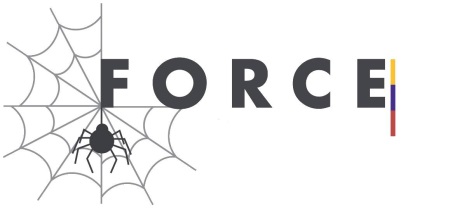 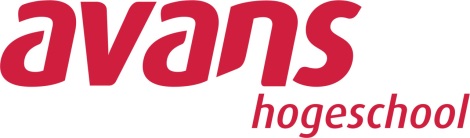 Academie Sociale Studies Breda